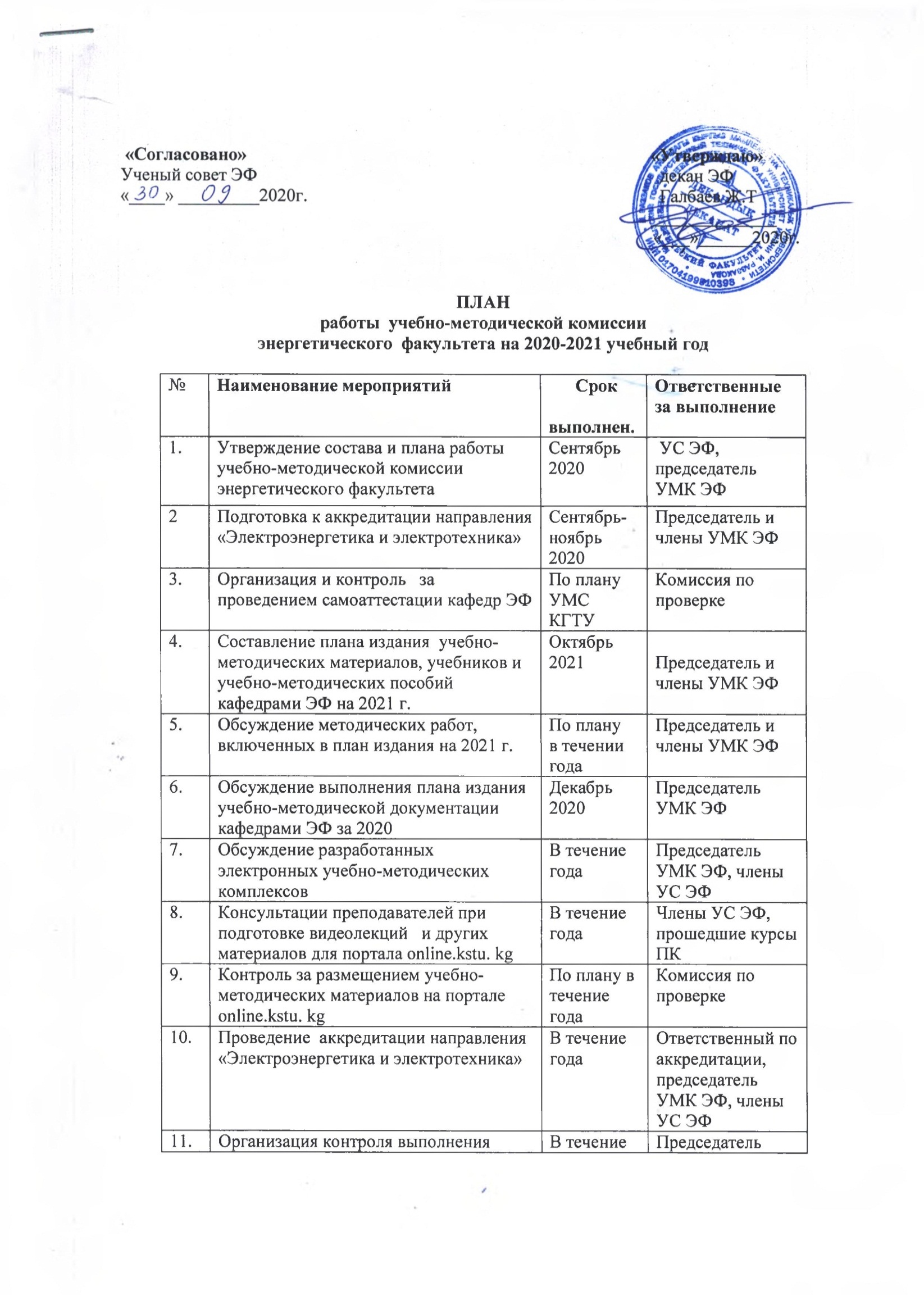 Р А С П И С А Н И Е      Экзаменационной неделя для 1 курса             начало сессии 19.12.22 г       ЭНЕРГЕТИЧЕСКОГО института                      конец сессии 30.12.22 г          			 Зам.директор  ЭИ                                                 Калматов У.АР А С П И С А Н И Е      Экзаменационной неделя для 2 курса             начало сессии 19.12.22 г       ЭНЕРГЕТИЧЕСКИЙ институт                      конец сессии 30.12.22 г          			Зам.директор ЭИ                                                      Калматов У.А.                      Р А С П И С А Н И Е      Экзаменационной неделя для 3 курса             начало сессии 19.12.22 г       ЭНЕРГЕТИЧЕСКИЙ институт                      конец сессии 30.12.22 г                           Зам.директор ЭИ                                                      Калматов У.А.                      Группа№НаименованиеДисциплиныФ.И.О.ЭкзаменатораЭкзаменЭкзаменЭкзаменГруппа№НаименованиеДисциплиныФ.И.О.ЭкзаменатораДатаВремяауд.ТБ(б)-1-221ХимияКудайбергенова  Д.С24.12.229-301/412ТБ(б)-1-222ИнформатикаДушенова У.Д20.12.2211-002/514ТБ(б)-1-223Кыргызский язык и литература  1Дуйшоева Ш.АБектеналиева Д.КШаршенова Р.А19.12.2211-002/507,517ТБ(б)-1-224Математика 1Пахыров З.П27.12.2211-002/510ТБ(б)-1-226Русский языкБарсанаева Д.СБаялиева Д.АИбраимова Э.К21.12.229-302/507, 615ТБ(б)-1-227Физика 1Конушбаева А.Т.22.12.2211-001/459ТБ(б)-1-228География КыргызстанаЭлтинде к Э23.12.2211-002/606ТБ(б)-1-229Физическая культура: (19.12.22) Джапарова А.К. 0772 659561 Нурбек агай 0702722575 борьба; Спецгруппа 0553282862 Равшан Нурматаевна;Теж атлетика 0772193146 Байыш агай; Фитнес 0553222479 Надежда Ильична; Баскетбол - 0708400155 Марс агай, 0555915900Наргиза Алимжановна; ОФП 0552086500 Ольга Анатольевна; Футбол0550086500 - Тилек Жусупович; Тогуз коргоол 0555270250 аким агай; Бокс 0555077907 Аскер агайФизическая культура: (19.12.22) Джапарова А.К. 0772 659561 Нурбек агай 0702722575 борьба; Спецгруппа 0553282862 Равшан Нурматаевна;Теж атлетика 0772193146 Байыш агай; Фитнес 0553222479 Надежда Ильична; Баскетбол - 0708400155 Марс агай, 0555915900Наргиза Алимжановна; ОФП 0552086500 Ольга Анатольевна; Футбол0550086500 - Тилек Жусупович; Тогуз коргоол 0555270250 аким агай; Бокс 0555077907 Аскер агайФизическая культура: (19.12.22) Джапарова А.К. 0772 659561 Нурбек агай 0702722575 борьба; Спецгруппа 0553282862 Равшан Нурматаевна;Теж атлетика 0772193146 Байыш агай; Фитнес 0553222479 Надежда Ильична; Баскетбол - 0708400155 Марс агай, 0555915900Наргиза Алимжановна; ОФП 0552086500 Ольга Анатольевна; Футбол0550086500 - Тилек Жусупович; Тогуз коргоол 0555270250 аким агай; Бокс 0555077907 Аскер агайФизическая культура: (19.12.22) Джапарова А.К. 0772 659561 Нурбек агай 0702722575 борьба; Спецгруппа 0553282862 Равшан Нурматаевна;Теж атлетика 0772193146 Байыш агай; Фитнес 0553222479 Надежда Ильична; Баскетбол - 0708400155 Марс агай, 0555915900Наргиза Алимжановна; ОФП 0552086500 Ольга Анатольевна; Футбол0550086500 - Тилек Жусупович; Тогуз коргоол 0555270250 аким агай; Бокс 0555077907 Аскер агайФизическая культура: (19.12.22) Джапарова А.К. 0772 659561 Нурбек агай 0702722575 борьба; Спецгруппа 0553282862 Равшан Нурматаевна;Теж атлетика 0772193146 Байыш агай; Фитнес 0553222479 Надежда Ильична; Баскетбол - 0708400155 Марс агай, 0555915900Наргиза Алимжановна; ОФП 0552086500 Ольга Анатольевна; Футбол0550086500 - Тилек Жусупович; Тогуз коргоол 0555270250 аким агай; Бокс 0555077907 Аскер агайТБ(б)-3-221География КыргызстанаЭлтинде к Э23.12.2211-002/606ТБ(б)-3-222ИнформатикаДушенова У.Д.20.12.2213-002/514ТБ(б)-3-223Кыргызский язык и литература  1Бектеналиева Д.К19.12.2211-002/507ТБ(б)-3-224Математика 1Пахыров З.П27.12.2211-002/510ТБ(б)-3-225ХимияКудайбергенова  Д.С26.12.229-301/404ТБ(б)-3-226Русский языкБарсанаева Д.С.21.12.229-302/507, 615ТБ(б)-3-227Физика 1Конушбаева А.Т.22.12.2211-001/459ТБ(б)-3-228Физическая культура: (19.12.22) Джапарова А.К. 0772 659561 Нурбек агай 0702722575 борьба; Спецгруппа 0553282862 Равшан Нурматаевна;Теж атлетика 0772193146 Байыш агай; Фитнес 0553222479 Надежда Ильична; Баскетбол - 0708400155 Марс агай, 0555915900Наргиза Алимжановна; ОФП 0552086500 Ольга Анатольевна; Футбол0550086500 - Тилек Жусупович; Тогуз коргоол 0555270250 аким агай; Бокс 0555077907 Аскер агайФизическая культура: (19.12.22) Джапарова А.К. 0772 659561 Нурбек агай 0702722575 борьба; Спецгруппа 0553282862 Равшан Нурматаевна;Теж атлетика 0772193146 Байыш агай; Фитнес 0553222479 Надежда Ильична; Баскетбол - 0708400155 Марс агай, 0555915900Наргиза Алимжановна; ОФП 0552086500 Ольга Анатольевна; Футбол0550086500 - Тилек Жусупович; Тогуз коргоол 0555270250 аким агай; Бокс 0555077907 Аскер агайФизическая культура: (19.12.22) Джапарова А.К. 0772 659561 Нурбек агай 0702722575 борьба; Спецгруппа 0553282862 Равшан Нурматаевна;Теж атлетика 0772193146 Байыш агай; Фитнес 0553222479 Надежда Ильична; Баскетбол - 0708400155 Марс агай, 0555915900Наргиза Алимжановна; ОФП 0552086500 Ольга Анатольевна; Футбол0550086500 - Тилек Жусупович; Тогуз коргоол 0555270250 аким агай; Бокс 0555077907 Аскер агайФизическая культура: (19.12.22) Джапарова А.К. 0772 659561 Нурбек агай 0702722575 борьба; Спецгруппа 0553282862 Равшан Нурматаевна;Теж атлетика 0772193146 Байыш агай; Фитнес 0553222479 Надежда Ильична; Баскетбол - 0708400155 Марс агай, 0555915900Наргиза Алимжановна; ОФП 0552086500 Ольга Анатольевна; Футбол0550086500 - Тилек Жусупович; Тогуз коргоол 0555270250 аким агай; Бокс 0555077907 Аскер агайФизическая культура: (19.12.22) Джапарова А.К. 0772 659561 Нурбек агай 0702722575 борьба; Спецгруппа 0553282862 Равшан Нурматаевна;Теж атлетика 0772193146 Байыш агай; Фитнес 0553222479 Надежда Ильична; Баскетбол - 0708400155 Марс агай, 0555915900Наргиза Алимжановна; ОФП 0552086500 Ольга Анатольевна; Футбол0550086500 - Тилек Жусупович; Тогуз коргоол 0555270250 аким агай; Бокс 0555077907 Аскер агайТТ(б)-1-221Основы теплотехникиЧечейбаев М.С26.12.2211-002/103ТТ(б)-1-222ИнформатикаДушенова У.Д.22.12.229-302/514ТТ(б)-1-223Физика 1Конушбаева А.Т21.12.2213-001/459ТТ(б)-1-224Математика 1Пахыров З.П20.12.229-302/510ТТ(б)-1-225География КыргызстанаЭлтинде к Э23.12.2211-002/606ТТ(б)-1-226Русский языкКулубекова Н.АИбраимова Э.К21.12.229-302/615,617ТТ(б)-1-227Кыргызкий язык и литература 1Осмон к НАматова Ш.А19.12.2211-002/615ТТ(б)-1-228Физическая культура: (19.12.22) Джапарова А.К. 0772 659561 Нурбек агай 0702722575 борьба; Спецгруппа 0553282862 Равшан Нурматаевна;Теж атлетика 0772193146 Байыш агай; Фитнес 0553222479 Надежда Ильична; Баскетбол - 0708400155 Марс агай, 0555915900Наргиза Алимжановна; ОФП 0552086500 Ольга Анатольевна; Футбол0550086500 - Тилек Жусупович; Тогуз коргоол 0555270250 аким агай; Бокс 0555077907 Аскер агайФизическая культура: (19.12.22) Джапарова А.К. 0772 659561 Нурбек агай 0702722575 борьба; Спецгруппа 0553282862 Равшан Нурматаевна;Теж атлетика 0772193146 Байыш агай; Фитнес 0553222479 Надежда Ильична; Баскетбол - 0708400155 Марс агай, 0555915900Наргиза Алимжановна; ОФП 0552086500 Ольга Анатольевна; Футбол0550086500 - Тилек Жусупович; Тогуз коргоол 0555270250 аким агай; Бокс 0555077907 Аскер агайФизическая культура: (19.12.22) Джапарова А.К. 0772 659561 Нурбек агай 0702722575 борьба; Спецгруппа 0553282862 Равшан Нурматаевна;Теж атлетика 0772193146 Байыш агай; Фитнес 0553222479 Надежда Ильична; Баскетбол - 0708400155 Марс агай, 0555915900Наргиза Алимжановна; ОФП 0552086500 Ольга Анатольевна; Футбол0550086500 - Тилек Жусупович; Тогуз коргоол 0555270250 аким агай; Бокс 0555077907 Аскер агайФизическая культура: (19.12.22) Джапарова А.К. 0772 659561 Нурбек агай 0702722575 борьба; Спецгруппа 0553282862 Равшан Нурматаевна;Теж атлетика 0772193146 Байыш агай; Фитнес 0553222479 Надежда Ильична; Баскетбол - 0708400155 Марс агай, 0555915900Наргиза Алимжановна; ОФП 0552086500 Ольга Анатольевна; Футбол0550086500 - Тилек Жусупович; Тогуз коргоол 0555270250 аким агай; Бокс 0555077907 Аскер агайФизическая культура: (19.12.22) Джапарова А.К. 0772 659561 Нурбек агай 0702722575 борьба; Спецгруппа 0553282862 Равшан Нурматаевна;Теж атлетика 0772193146 Байыш агай; Фитнес 0553222479 Надежда Ильична; Баскетбол - 0708400155 Марс агай, 0555915900Наргиза Алимжановна; ОФП 0552086500 Ольга Анатольевна; Футбол0550086500 - Тилек Жусупович; Тогуз коргоол 0555270250 аким агай; Бокс 0555077907 Аскер агайЭЭ(б)-1-22(ЭСиС)1ИнформатикаДушенова У.Д.23.12.229-302/514ЭЭ(б)-1-22(ЭСиС)2Кыргызский язык и литература  1Осмон кызы Н. Шаршенова Р.А19.12.2211-001/460ЭЭ(б)-1-22(ЭСиС)3Математика 1Пахыров З.П22.12.229-302/510ЭЭ(б)-1-22(ЭСиС)4География КыргызстанаАкунов А.А26.12.2213-002/606ЭЭ(б)-1-22(ЭСиС)5Русский языкБаялиева Д.АИбраимова Э.К21.12.229-302/615ЭЭ(б)-1-22(ЭСиС)6Физика 1Султаналиева Р.М.20.12.2211-001/466ЭЭ(б)-1-22(ЭСиС)7И и КГКобшекова С.Т.21.12.2211-001/219ЭЭ(б)-1-22(ЭСиС)8Физическая культура: (19.12.22) Джапарова А.К. 0772 659561 Нурбек агай 0702722575 борьба; Спецгруппа 0553282862 Равшан Нурматаевна;Теж атлетика 0772193146 Байыш агай; Фитнес 0553222479 Надежда Ильична; Баскетбол - 0708400155 Марс агай, 0555915900Наргиза Алимжановна; ОФП 0552086500 Ольга Анатольевна; Футбол0550086500 - Тилек Жусупович; Тогуз коргоол 0555270250 аким агай; Бокс 0555077907 Аскер агайФизическая культура: (19.12.22) Джапарова А.К. 0772 659561 Нурбек агай 0702722575 борьба; Спецгруппа 0553282862 Равшан Нурматаевна;Теж атлетика 0772193146 Байыш агай; Фитнес 0553222479 Надежда Ильична; Баскетбол - 0708400155 Марс агай, 0555915900Наргиза Алимжановна; ОФП 0552086500 Ольга Анатольевна; Футбол0550086500 - Тилек Жусупович; Тогуз коргоол 0555270250 аким агай; Бокс 0555077907 Аскер агайФизическая культура: (19.12.22) Джапарова А.К. 0772 659561 Нурбек агай 0702722575 борьба; Спецгруппа 0553282862 Равшан Нурматаевна;Теж атлетика 0772193146 Байыш агай; Фитнес 0553222479 Надежда Ильична; Баскетбол - 0708400155 Марс агай, 0555915900Наргиза Алимжановна; ОФП 0552086500 Ольга Анатольевна; Футбол0550086500 - Тилек Жусупович; Тогуз коргоол 0555270250 аким агай; Бокс 0555077907 Аскер агайФизическая культура: (19.12.22) Джапарова А.К. 0772 659561 Нурбек агай 0702722575 борьба; Спецгруппа 0553282862 Равшан Нурматаевна;Теж атлетика 0772193146 Байыш агай; Фитнес 0553222479 Надежда Ильична; Баскетбол - 0708400155 Марс агай, 0555915900Наргиза Алимжановна; ОФП 0552086500 Ольга Анатольевна; Футбол0550086500 - Тилек Жусупович; Тогуз коргоол 0555270250 аким агай; Бокс 0555077907 Аскер агайФизическая культура: (19.12.22) Джапарова А.К. 0772 659561 Нурбек агай 0702722575 борьба; Спецгруппа 0553282862 Равшан Нурматаевна;Теж атлетика 0772193146 Байыш агай; Фитнес 0553222479 Надежда Ильична; Баскетбол - 0708400155 Марс агай, 0555915900Наргиза Алимжановна; ОФП 0552086500 Ольга Анатольевна; Футбол0550086500 - Тилек Жусупович; Тогуз коргоол 0555270250 аким агай; Бокс 0555077907 Аскер агайЭЭ(б)-2-22(РЗиА)1ИнформатикаДушенова У.Д.23.12.2211-002/514ЭЭ(б)-2-22(РЗиА)2Кыргызский язык и литература  1Дуйшоева Ш.А.Шаршенова Р.А19.11.2211-002/505ЭЭ(б)-2-22(РЗиА)3Математика 1Пахыров З.П22.12.229-302/510ЭЭ(б)-2-22(РЗиА)4И и КГКобшекова С.Т.21.12.2211-001/219ЭЭ(б)-2-22(РЗиА)5Русский языкДжумабекова Р.К.Ибраимова Э.К21.12.229-302/617ЭЭ(б)-2-22(РЗиА)6Физика 1Султаналиева Р.М.20.12.2211-001/466ЭЭ(б)-2-22(РЗиА)7География КыргызстанаЭлтинде к Э26.11.2214.302/606ЭЭ(б)-2-22(РЗиА)8Физическая культура: (19.12.22) Джапарова А.К. 0772 659561 Нурбек агай 0702722575 борьба; Спецгруппа 0553282862 Равшан Нурматаевна;Теж атлетика 0772193146 Байыш агай; Фитнес 0553222479 Надежда Ильична; Баскетбол - 0708400155 Марс агай, 0555915900Наргиза Алимжановна; ОФП 0552086500 Ольга Анатольевна; Футбол0550086500 - Тилек Жусупович; Тогуз коргоол 0555270250 аким агай; Бокс 0555077907 Аскер агайФизическая культура: (19.12.22) Джапарова А.К. 0772 659561 Нурбек агай 0702722575 борьба; Спецгруппа 0553282862 Равшан Нурматаевна;Теж атлетика 0772193146 Байыш агай; Фитнес 0553222479 Надежда Ильична; Баскетбол - 0708400155 Марс агай, 0555915900Наргиза Алимжановна; ОФП 0552086500 Ольга Анатольевна; Футбол0550086500 - Тилек Жусупович; Тогуз коргоол 0555270250 аким агай; Бокс 0555077907 Аскер агайФизическая культура: (19.12.22) Джапарова А.К. 0772 659561 Нурбек агай 0702722575 борьба; Спецгруппа 0553282862 Равшан Нурматаевна;Теж атлетика 0772193146 Байыш агай; Фитнес 0553222479 Надежда Ильична; Баскетбол - 0708400155 Марс агай, 0555915900Наргиза Алимжановна; ОФП 0552086500 Ольга Анатольевна; Футбол0550086500 - Тилек Жусупович; Тогуз коргоол 0555270250 аким агай; Бокс 0555077907 Аскер агайФизическая культура: (19.12.22) Джапарова А.К. 0772 659561 Нурбек агай 0702722575 борьба; Спецгруппа 0553282862 Равшан Нурматаевна;Теж атлетика 0772193146 Байыш агай; Фитнес 0553222479 Надежда Ильична; Баскетбол - 0708400155 Марс агай, 0555915900Наргиза Алимжановна; ОФП 0552086500 Ольга Анатольевна; Футбол0550086500 - Тилек Жусупович; Тогуз коргоол 0555270250 аким агай; Бокс 0555077907 Аскер агайФизическая культура: (19.12.22) Джапарова А.К. 0772 659561 Нурбек агай 0702722575 борьба; Спецгруппа 0553282862 Равшан Нурматаевна;Теж атлетика 0772193146 Байыш агай; Фитнес 0553222479 Надежда Ильична; Баскетбол - 0708400155 Марс агай, 0555915900Наргиза Алимжановна; ОФП 0552086500 Ольга Анатольевна; Футбол0550086500 - Тилек Жусупович; Тогуз коргоол 0555270250 аким агай; Бокс 0555077907 Аскер агайЭЭ(б)-3-22(ЭС)1ИнформатикаДушенова У.Д.20.12.2216-002/514ЭЭ(б)-3-22(ЭС)2Кыргызский язык и литература  1Осмон кызы Н. 19.12.2211-002/615ЭЭ(б)-3-22(ЭС)3Математика 1Пахыров З.П22.12.229-302/510ЭЭ(б)-3-22(ЭС)4ИиКГКобшекова С.Т.23.12.2213-001/219ЭЭ(б)-3-22(ЭС)5Русский языкКулубекова Н.АИбраимова Э.К.21.12.2211-002/507, 615ЭЭ(б)-3-22(ЭС)6Физика 1Султаналиева Р.М.20.12.2211-001/466ЭЭ(б)-3-22(ЭС)7География КыргызстанаЭлтинде к Э24.12.2213-002/606ЭЭ(б)-3-22(ЭС)8Физическая культура: (19.12.22) Джапарова А.К. 0772 659561 Нурбек агай 0702722575 борьба; Спецгруппа 0553282862 Равшан Нурматаевна;Теж атлетика 0772193146 Байыш агай; Фитнес 0553222479 Надежда Ильична; Баскетбол - 0708400155 Марс агай, 0555915900Наргиза Алимжановна; ОФП 0552086500 Ольга Анатольевна; Футбол0550086500 - Тилек Жусупович; Тогуз коргоол 0555270250 аким агай; Бокс 0555077907 Аскер агайФизическая культура: (19.12.22) Джапарова А.К. 0772 659561 Нурбек агай 0702722575 борьба; Спецгруппа 0553282862 Равшан Нурматаевна;Теж атлетика 0772193146 Байыш агай; Фитнес 0553222479 Надежда Ильична; Баскетбол - 0708400155 Марс агай, 0555915900Наргиза Алимжановна; ОФП 0552086500 Ольга Анатольевна; Футбол0550086500 - Тилек Жусупович; Тогуз коргоол 0555270250 аким агай; Бокс 0555077907 Аскер агайФизическая культура: (19.12.22) Джапарова А.К. 0772 659561 Нурбек агай 0702722575 борьба; Спецгруппа 0553282862 Равшан Нурматаевна;Теж атлетика 0772193146 Байыш агай; Фитнес 0553222479 Надежда Ильична; Баскетбол - 0708400155 Марс агай, 0555915900Наргиза Алимжановна; ОФП 0552086500 Ольга Анатольевна; Футбол0550086500 - Тилек Жусупович; Тогуз коргоол 0555270250 аким агай; Бокс 0555077907 Аскер агайФизическая культура: (19.12.22) Джапарова А.К. 0772 659561 Нурбек агай 0702722575 борьба; Спецгруппа 0553282862 Равшан Нурматаевна;Теж атлетика 0772193146 Байыш агай; Фитнес 0553222479 Надежда Ильична; Баскетбол - 0708400155 Марс агай, 0555915900Наргиза Алимжановна; ОФП 0552086500 Ольга Анатольевна; Футбол0550086500 - Тилек Жусупович; Тогуз коргоол 0555270250 аким агай; Бокс 0555077907 Аскер агайФизическая культура: (19.12.22) Джапарова А.К. 0772 659561 Нурбек агай 0702722575 борьба; Спецгруппа 0553282862 Равшан Нурматаевна;Теж атлетика 0772193146 Байыш агай; Фитнес 0553222479 Надежда Ильична; Баскетбол - 0708400155 Марс агай, 0555915900Наргиза Алимжановна; ОФП 0552086500 Ольга Анатольевна; Футбол0550086500 - Тилек Жусупович; Тогуз коргоол 0555270250 аким агай; Бокс 0555077907 Аскер агайЭЭ(б)-4-22(ЭМиС)1ИнформатикаДушенова У.Д.22.12.2214-302/514ЭЭ(б)-4-22(ЭМиС)2Кыргызский язык и литература  1Дуйшоева Ш.А.Шаршенова Р.А19.12.2211-002/617ЭЭ(б)-4-22(ЭМиС)3Математика 1Пахыров З.П22.12.229-302/510ЭЭ(б)-4-22(ЭМиС)4И и КГКобшекова С.Т20.12.229-301/215ЭЭ(б)-4-22(ЭМиС)5География КыргызстанаАкунов А.А21.12.2211-002/606ЭЭ(б)-4-22(ЭМиС)6Русский языкКулубекова Н.АДушенова Р21.12.2211-002/507, 615ЭЭ(б)-4-22(ЭМиС)7Физика 1Султаналиева Р.М20.12.2211-001/466ЭЭ(б)-4-22(ЭМиС)8Физическая культура: (19.12.22) Джапарова А.К. 0772 659561 Нурбек агай 0702722575 борьба; Спецгруппа 0553282862 Равшан Нурматаевна;Теж атлетика 0772193146 Байыш агай; Фитнес 0553222479 Надежда Ильична; Баскетбол - 0708400155 Марс агай, 0555915900Наргиза Алимжановна; ОФП 0552086500 Ольга Анатольевна; Футбол0550086500 - Тилек Жусупович; Тогуз коргоол 0555270250 аким агай; Бокс 0555077907 Аскер агайФизическая культура: (19.12.22) Джапарова А.К. 0772 659561 Нурбек агай 0702722575 борьба; Спецгруппа 0553282862 Равшан Нурматаевна;Теж атлетика 0772193146 Байыш агай; Фитнес 0553222479 Надежда Ильична; Баскетбол - 0708400155 Марс агай, 0555915900Наргиза Алимжановна; ОФП 0552086500 Ольга Анатольевна; Футбол0550086500 - Тилек Жусупович; Тогуз коргоол 0555270250 аким агай; Бокс 0555077907 Аскер агайФизическая культура: (19.12.22) Джапарова А.К. 0772 659561 Нурбек агай 0702722575 борьба; Спецгруппа 0553282862 Равшан Нурматаевна;Теж атлетика 0772193146 Байыш агай; Фитнес 0553222479 Надежда Ильична; Баскетбол - 0708400155 Марс агай, 0555915900Наргиза Алимжановна; ОФП 0552086500 Ольга Анатольевна; Футбол0550086500 - Тилек Жусупович; Тогуз коргоол 0555270250 аким агай; Бокс 0555077907 Аскер агайФизическая культура: (19.12.22) Джапарова А.К. 0772 659561 Нурбек агай 0702722575 борьба; Спецгруппа 0553282862 Равшан Нурматаевна;Теж атлетика 0772193146 Байыш агай; Фитнес 0553222479 Надежда Ильична; Баскетбол - 0708400155 Марс агай, 0555915900Наргиза Алимжановна; ОФП 0552086500 Ольга Анатольевна; Футбол0550086500 - Тилек Жусупович; Тогуз коргоол 0555270250 аким агай; Бокс 0555077907 Аскер агайФизическая культура: (19.12.22) Джапарова А.К. 0772 659561 Нурбек агай 0702722575 борьба; Спецгруппа 0553282862 Равшан Нурматаевна;Теж атлетика 0772193146 Байыш агай; Фитнес 0553222479 Надежда Ильична; Баскетбол - 0708400155 Марс агай, 0555915900Наргиза Алимжановна; ОФП 0552086500 Ольга Анатольевна; Футбол0550086500 - Тилек Жусупович; Тогуз коргоол 0555270250 аким агай; Бокс 0555077907 Аскер агайЭЭ(б)-5-22(ГЭ)1ИнформатикаАбдырасулова Ч.А.20.12.229-302/514ЭЭ(б)-5-22(ГЭ)2Кыргызский язык и литература  1Шаршенова Р.АДуйшоева Ш.А19.12.2211-001/460ЭЭ(б)-5-22(ГЭ)3Математика 1Пахыров З.П22.12.229-302/510ЭЭ(б)-5-22(ГЭ)4И и КГКобшекова С.Т.27.12.2211-001/219ЭЭ(б)-5-22(ГЭ)5Русский языкДжумабекова Р.К23.12.2211-001/460ЭЭ(б)-5-22(ГЭ)6Физика 1Конушбаева А.Т.24.12.2213-001/459ЭЭ(б)-5-22(ГЭ)7География КыргызстанаЭлтинде к Э26.12.2214-205/308ЭЭ(б)-5-22(ГЭ)8Физическая культура: (19.12.22) Джапарова А.К. 0772 659561 Нурбек агай 0702722575 борьба; Спецгруппа 0553282862 Равшан Нурматаевна;Теж атлетика 0772193146 Байыш агай; Фитнес 0553222479 Надежда Ильична; Баскетбол - 0708400155 Марс агай, 0555915900Наргиза Алимжановна; ОФП 0552086500 Ольга Анатольевна; Футбол0550086500 - Тилек Жусупович; Тогуз коргоол 0555270250 аким агай; Бокс 0555077907 Аскер агайФизическая культура: (19.12.22) Джапарова А.К. 0772 659561 Нурбек агай 0702722575 борьба; Спецгруппа 0553282862 Равшан Нурматаевна;Теж атлетика 0772193146 Байыш агай; Фитнес 0553222479 Надежда Ильична; Баскетбол - 0708400155 Марс агай, 0555915900Наргиза Алимжановна; ОФП 0552086500 Ольга Анатольевна; Футбол0550086500 - Тилек Жусупович; Тогуз коргоол 0555270250 аким агай; Бокс 0555077907 Аскер агайФизическая культура: (19.12.22) Джапарова А.К. 0772 659561 Нурбек агай 0702722575 борьба; Спецгруппа 0553282862 Равшан Нурматаевна;Теж атлетика 0772193146 Байыш агай; Фитнес 0553222479 Надежда Ильична; Баскетбол - 0708400155 Марс агай, 0555915900Наргиза Алимжановна; ОФП 0552086500 Ольга Анатольевна; Футбол0550086500 - Тилек Жусупович; Тогуз коргоол 0555270250 аким агай; Бокс 0555077907 Аскер агайФизическая культура: (19.12.22) Джапарова А.К. 0772 659561 Нурбек агай 0702722575 борьба; Спецгруппа 0553282862 Равшан Нурматаевна;Теж атлетика 0772193146 Байыш агай; Фитнес 0553222479 Надежда Ильична; Баскетбол - 0708400155 Марс агай, 0555915900Наргиза Алимжановна; ОФП 0552086500 Ольга Анатольевна; Футбол0550086500 - Тилек Жусупович; Тогуз коргоол 0555270250 аким агай; Бокс 0555077907 Аскер агайФизическая культура: (19.12.22) Джапарова А.К. 0772 659561 Нурбек агай 0702722575 борьба; Спецгруппа 0553282862 Равшан Нурматаевна;Теж атлетика 0772193146 Байыш агай; Фитнес 0553222479 Надежда Ильична; Баскетбол - 0708400155 Марс агай, 0555915900Наргиза Алимжановна; ОФП 0552086500 Ольга Анатольевна; Футбол0550086500 - Тилек Жусупович; Тогуз коргоол 0555270250 аким агай; Бокс 0555077907 Аскер агайЭЭ(б)-6-22(ИТЭ)1ИнформатикаДушенова У.Д.20.12.2213-002/514ЭЭ(б)-6-22(ИТЭ)2Кыргызский язык и литература  1Дуйшоева Ш.А19.12.2211-002/617ЭЭ(б)-6-22(ИТЭ)3Математика 1Пахыров З.П22.12.229-302/510ЭЭ(б)-6-22(ИТЭ)4География КыргызстанаЭлтинде к Э27.12.2213-005/308ЭЭ(б)-6-22(ИТЭ)5Русский языкБарсанаева Д.С21.12.229-302/507, 615ЭЭ(б)-6-22(ИТЭ)6Физика 1Конушбаева А.Т.23.12.229-301/4597ИКиГКобшекова С.Т.26.12.2211-001/2158Физическая культура: (19.12.22) Джапарова А.К. 0772 659561 Нурбек агай 0702722575 борьба; Спецгруппа 0553282862 Равшан Нурматаевна;Теж атлетика 0772193146 Байыш агай; Фитнес 0553222479 Надежда Ильична; Баскетбол - 0708400155 Марс агай, 0555915900Наргиза Алимжановна; ОФП 0552086500 Ольга Анатольевна; Футбол0550086500 - Тилек Жусупович; Тогуз коргоол 0555270250 аким агай; Бокс 0555077907 Аскер агайФизическая культура: (19.12.22) Джапарова А.К. 0772 659561 Нурбек агай 0702722575 борьба; Спецгруппа 0553282862 Равшан Нурматаевна;Теж атлетика 0772193146 Байыш агай; Фитнес 0553222479 Надежда Ильична; Баскетбол - 0708400155 Марс агай, 0555915900Наргиза Алимжановна; ОФП 0552086500 Ольга Анатольевна; Футбол0550086500 - Тилек Жусупович; Тогуз коргоол 0555270250 аким агай; Бокс 0555077907 Аскер агайФизическая культура: (19.12.22) Джапарова А.К. 0772 659561 Нурбек агай 0702722575 борьба; Спецгруппа 0553282862 Равшан Нурматаевна;Теж атлетика 0772193146 Байыш агай; Фитнес 0553222479 Надежда Ильична; Баскетбол - 0708400155 Марс агай, 0555915900Наргиза Алимжановна; ОФП 0552086500 Ольга Анатольевна; Футбол0550086500 - Тилек Жусупович; Тогуз коргоол 0555270250 аким агай; Бокс 0555077907 Аскер агайФизическая культура: (19.12.22) Джапарова А.К. 0772 659561 Нурбек агай 0702722575 борьба; Спецгруппа 0553282862 Равшан Нурматаевна;Теж атлетика 0772193146 Байыш агай; Фитнес 0553222479 Надежда Ильична; Баскетбол - 0708400155 Марс агай, 0555915900Наргиза Алимжановна; ОФП 0552086500 Ольга Анатольевна; Футбол0550086500 - Тилек Жусупович; Тогуз коргоол 0555270250 аким агай; Бокс 0555077907 Аскер агайФизическая культура: (19.12.22) Джапарова А.К. 0772 659561 Нурбек агай 0702722575 борьба; Спецгруппа 0553282862 Равшан Нурматаевна;Теж атлетика 0772193146 Байыш агай; Фитнес 0553222479 Надежда Ильична; Баскетбол - 0708400155 Марс агай, 0555915900Наргиза Алимжановна; ОФП 0552086500 Ольга Анатольевна; Футбол0550086500 - Тилек Жусупович; Тогуз коргоол 0555270250 аким агай; Бокс 0555077907 Аскер агайАИЭс(б)-1-221ИнформатикаДушенова У.Д.20.12.2213-002/514АИЭс(б)-1-222Кыргызский язык и литература  1Дуйшоева Ш.АШаршенова Р.А19.12.2211-002/507АИЭс(б)-1-223Математика 1Пахыров З.П22.12.229-302/510АИЭс(б)-1-224ИКиГКобшекова С.Т.27.12.2211-001/219АИЭс(б)-1-225Русский язык21.12.229-30АИЭс(б)-1-226Физика 1Конушбаева А.Т.23.12.2213-001/459АИЭс(б)-1-227География КыргызстанаЭлтинде к Э26.12.2214-305/308АИЭс(б)-1-228Физическая культура: (19.12.22) Джапарова А.К. 0772 659561 Нурбек агай 0702722575 борьба; Спецгруппа 0553282862 Равшан Нурматаевна;Теж атлетика 0772193146 Байыш агай; Фитнес 0553222479 Надежда Ильична; Баскетбол - 0708400155 Марс агай, 0555915900Наргиза Алимжановна; ОФП 0552086500 Ольга Анатольевна; Футбол0550086500 - Тилек Жусупович; Тогуз коргоол 0555270250 аким агай; Бокс 0555077907 Аскер агайФизическая культура: (19.12.22) Джапарова А.К. 0772 659561 Нурбек агай 0702722575 борьба; Спецгруппа 0553282862 Равшан Нурматаевна;Теж атлетика 0772193146 Байыш агай; Фитнес 0553222479 Надежда Ильична; Баскетбол - 0708400155 Марс агай, 0555915900Наргиза Алимжановна; ОФП 0552086500 Ольга Анатольевна; Футбол0550086500 - Тилек Жусупович; Тогуз коргоол 0555270250 аким агай; Бокс 0555077907 Аскер агайФизическая культура: (19.12.22) Джапарова А.К. 0772 659561 Нурбек агай 0702722575 борьба; Спецгруппа 0553282862 Равшан Нурматаевна;Теж атлетика 0772193146 Байыш агай; Фитнес 0553222479 Надежда Ильична; Баскетбол - 0708400155 Марс агай, 0555915900Наргиза Алимжановна; ОФП 0552086500 Ольга Анатольевна; Футбол0550086500 - Тилек Жусупович; Тогуз коргоол 0555270250 аким агай; Бокс 0555077907 Аскер агайФизическая культура: (19.12.22) Джапарова А.К. 0772 659561 Нурбек агай 0702722575 борьба; Спецгруппа 0553282862 Равшан Нурматаевна;Теж атлетика 0772193146 Байыш агай; Фитнес 0553222479 Надежда Ильична; Баскетбол - 0708400155 Марс агай, 0555915900Наргиза Алимжановна; ОФП 0552086500 Ольга Анатольевна; Футбол0550086500 - Тилек Жусупович; Тогуз коргоол 0555270250 аким агай; Бокс 0555077907 Аскер агайФизическая культура: (19.12.22) Джапарова А.К. 0772 659561 Нурбек агай 0702722575 борьба; Спецгруппа 0553282862 Равшан Нурматаевна;Теж атлетика 0772193146 Байыш агай; Фитнес 0553222479 Надежда Ильична; Баскетбол - 0708400155 Марс агай, 0555915900Наргиза Алимжановна; ОФП 0552086500 Ольга Анатольевна; Футбол0550086500 - Тилек Жусупович; Тогуз коргоол 0555270250 аким агай; Бокс 0555077907 Аскер агайТБ(б)-1-211География Кыргызстана Акунов А. А20.12.229-305/02бТБ(б)-1-212История Кыргызстана Кунтубаева А.А.26.12.229-305/308ТБ(б)-1-213Спасательное дело Степанов С.Б.23.12.228-302/610аТБ(б)-1-214Техническая механика Душенова М.А.19.12.2213-003/219ТБ(б)-1-215Физиология человека Степанов С.Б.22.12.2210-002/610аТБ(б)-1-216Философия Тоголоков А.М.28.12.2211-005/308ТБ(б)-1-217Электротехника и электроника Кадыров Ч.А21.12.2211-001/361ТБ(б)-1-218Физическая культура: (19.12.22) Джапарова А.К. 0772 659561 Нурбек агай 0702722575 борьба; Спецгруппа 0553282862 Равшан Нурматаевна;Теж атлетика 0772193146 Байыш агай; Фитнес 0553222479 Надежда Ильична; Баскетбол - 0708400155 Марс агай, 0555915900Наргиза Алимжановна; ОФП 0552086500 Ольга Анатольевна; Футбол0550086500 - Тилек Жусупович; Тогуз коргоол 0555270250 аким агай; Бокс 0555077907 Аскер агайФизическая культура: (19.12.22) Джапарова А.К. 0772 659561 Нурбек агай 0702722575 борьба; Спецгруппа 0553282862 Равшан Нурматаевна;Теж атлетика 0772193146 Байыш агай; Фитнес 0553222479 Надежда Ильична; Баскетбол - 0708400155 Марс агай, 0555915900Наргиза Алимжановна; ОФП 0552086500 Ольга Анатольевна; Футбол0550086500 - Тилек Жусупович; Тогуз коргоол 0555270250 аким агай; Бокс 0555077907 Аскер агайФизическая культура: (19.12.22) Джапарова А.К. 0772 659561 Нурбек агай 0702722575 борьба; Спецгруппа 0553282862 Равшан Нурматаевна;Теж атлетика 0772193146 Байыш агай; Фитнес 0553222479 Надежда Ильична; Баскетбол - 0708400155 Марс агай, 0555915900Наргиза Алимжановна; ОФП 0552086500 Ольга Анатольевна; Футбол0550086500 - Тилек Жусупович; Тогуз коргоол 0555270250 аким агай; Бокс 0555077907 Аскер агайФизическая культура: (19.12.22) Джапарова А.К. 0772 659561 Нурбек агай 0702722575 борьба; Спецгруппа 0553282862 Равшан Нурматаевна;Теж атлетика 0772193146 Байыш агай; Фитнес 0553222479 Надежда Ильична; Баскетбол - 0708400155 Марс агай, 0555915900Наргиза Алимжановна; ОФП 0552086500 Ольга Анатольевна; Футбол0550086500 - Тилек Жусупович; Тогуз коргоол 0555270250 аким агай; Бокс 0555077907 Аскер агайФизическая культура: (19.12.22) Джапарова А.К. 0772 659561 Нурбек агай 0702722575 борьба; Спецгруппа 0553282862 Равшан Нурматаевна;Теж атлетика 0772193146 Байыш агай; Фитнес 0553222479 Надежда Ильична; Баскетбол - 0708400155 Марс агай, 0555915900Наргиза Алимжановна; ОФП 0552086500 Ольга Анатольевна; Футбол0550086500 - Тилек Жусупович; Тогуз коргоол 0555270250 аким агай; Бокс 0555077907 Аскер агайТБ(б)т-1-21(22)1Информатика Душенова У.Д.27.12.2211-002/219ТБ(б)т-1-21(22)2Математика 1 Пахыров З.П.20.12.2211-002/511ТБ(б)т-1-21(22)3Ноксология  Степанов С.Б.19.12.228-302/504ТБ(б)т-1-21(22)4Техническая механика Душенова М.А.28.12.2213-003/219ТБ(б)т-1-21(22)5Топография и картография Степанов С.Б.23.12.2211-002/610аТБ(б)т-1-21(22)6Физика 1Конушбаева А.Т.26.12.2211-001/459ТБ(б)т-1-21(22)7Физиология человека Степанов С.Б.22.12.2210-002/6108Философия Тоголоков А.М.21.12.2211-005/3089Физическая культура:(19.12.22) Джапарова А.К. 0772 659561 Нурбек агай 0702722575 борьба; Спецгруппа 0553282862 Равшан Нурматаевна;Теж атлетика 0772193146 Байыш агай; Фитнес 0553222479 Надежда Ильична; Баскетбол - 0708400155 Марс агай, 0555915900Наргиза Алимжановна; ОФП 0552086500 Ольга Анатольевна; Футбол0550086500 - Тилек Жусупович; Тогуз коргоол 0555270250 аким агай; Бокс 0555077907 Аскер агайФизическая культура:(19.12.22) Джапарова А.К. 0772 659561 Нурбек агай 0702722575 борьба; Спецгруппа 0553282862 Равшан Нурматаевна;Теж атлетика 0772193146 Байыш агай; Фитнес 0553222479 Надежда Ильична; Баскетбол - 0708400155 Марс агай, 0555915900Наргиза Алимжановна; ОФП 0552086500 Ольга Анатольевна; Футбол0550086500 - Тилек Жусупович; Тогуз коргоол 0555270250 аким агай; Бокс 0555077907 Аскер агайФизическая культура:(19.12.22) Джапарова А.К. 0772 659561 Нурбек агай 0702722575 борьба; Спецгруппа 0553282862 Равшан Нурматаевна;Теж атлетика 0772193146 Байыш агай; Фитнес 0553222479 Надежда Ильична; Баскетбол - 0708400155 Марс агай, 0555915900Наргиза Алимжановна; ОФП 0552086500 Ольга Анатольевна; Футбол0550086500 - Тилек Жусупович; Тогуз коргоол 0555270250 аким агай; Бокс 0555077907 Аскер агайФизическая культура:(19.12.22) Джапарова А.К. 0772 659561 Нурбек агай 0702722575 борьба; Спецгруппа 0553282862 Равшан Нурматаевна;Теж атлетика 0772193146 Байыш агай; Фитнес 0553222479 Надежда Ильична; Баскетбол - 0708400155 Марс агай, 0555915900Наргиза Алимжановна; ОФП 0552086500 Ольга Анатольевна; Футбол0550086500 - Тилек Жусупович; Тогуз коргоол 0555270250 аким агай; Бокс 0555077907 Аскер агайФизическая культура:(19.12.22) Джапарова А.К. 0772 659561 Нурбек агай 0702722575 борьба; Спецгруппа 0553282862 Равшан Нурматаевна;Теж атлетика 0772193146 Байыш агай; Фитнес 0553222479 Надежда Ильична; Баскетбол - 0708400155 Марс агай, 0555915900Наргиза Алимжановна; ОФП 0552086500 Ольга Анатольевна; Футбол0550086500 - Тилек Жусупович; Тогуз коргоол 0555270250 аким агай; Бокс 0555077907 Аскер агайЭЭ(б)-1-21(С)1География КыргызстанаГеография КыргызстанаЭлтинде кызы  ЭЭлтинде кызы  Э23.12.2211-005/208вЭЭ(б)-1-21(С)2История КыргызстанаИстория КыргызстанаКунтубаева А.А.Кунтубаева А.А.27.12.2211-005/308ЭЭ(б)-1-21(С)3Теоретические основы электротехники 1Теоретические основы электротехники 1Асанова С.М.Асанова С.М.22.12.2211-001/361ЭЭ(б)-1-21(С)4Производство электроэнергии Производство электроэнергии Иманакунова Ж.С.Иманакунова Ж.С.26.12.2213-005/105ЭЭ(б)-1-21(С)5Электротехнические материалы Электротехнические материалы Акпаралиев Р.А.Акпаралиев Р.А.21.12.229-303/04ЭЭ(б)-1-21(С)6Теоретическая механика Теоретическая механика Кожошов Т.Т.Кожошов Т.Т.20.12.229-301/104ЭЭ(б)-1-21(С)7Математические задачи электроэнергетики.Математические задачи электроэнергетики.Таабалдиева Н.Д.Таабалдиева Н.Д.19.12.2211-005/105ЭЭ(б)-1-21(С)8Физическая культура: (19.12.22) Джапарова А.К. 0772 659561 Нурбек агай 0702722575 борьба; Спецгруппа 0553282862 Равшан Нурматаевна;Теж атлетика 0772193146 Байыш агай; Фитнес 0553222479 Надежда Ильична; Баскетбол - 0708400155 Марс агай, 0555915900Наргиза Алимжановна; ОФП 0552086500 Ольга Анатольевна; Футбол0550086500 - Тилек Жусупович; Тогуз коргоол 0555270250 аким агай; Бокс 0555077907 Аскер агайФизическая культура: (19.12.22) Джапарова А.К. 0772 659561 Нурбек агай 0702722575 борьба; Спецгруппа 0553282862 Равшан Нурматаевна;Теж атлетика 0772193146 Байыш агай; Фитнес 0553222479 Надежда Ильична; Баскетбол - 0708400155 Марс агай, 0555915900Наргиза Алимжановна; ОФП 0552086500 Ольга Анатольевна; Футбол0550086500 - Тилек Жусупович; Тогуз коргоол 0555270250 аким агай; Бокс 0555077907 Аскер агайФизическая культура: (19.12.22) Джапарова А.К. 0772 659561 Нурбек агай 0702722575 борьба; Спецгруппа 0553282862 Равшан Нурматаевна;Теж атлетика 0772193146 Байыш агай; Фитнес 0553222479 Надежда Ильична; Баскетбол - 0708400155 Марс агай, 0555915900Наргиза Алимжановна; ОФП 0552086500 Ольга Анатольевна; Футбол0550086500 - Тилек Жусупович; Тогуз коргоол 0555270250 аким агай; Бокс 0555077907 Аскер агайФизическая культура: (19.12.22) Джапарова А.К. 0772 659561 Нурбек агай 0702722575 борьба; Спецгруппа 0553282862 Равшан Нурматаевна;Теж атлетика 0772193146 Байыш агай; Фитнес 0553222479 Надежда Ильична; Баскетбол - 0708400155 Марс агай, 0555915900Наргиза Алимжановна; ОФП 0552086500 Ольга Анатольевна; Футбол0550086500 - Тилек Жусупович; Тогуз коргоол 0555270250 аким агай; Бокс 0555077907 Аскер агайФизическая культура: (19.12.22) Джапарова А.К. 0772 659561 Нурбек агай 0702722575 борьба; Спецгруппа 0553282862 Равшан Нурматаевна;Теж атлетика 0772193146 Байыш агай; Фитнес 0553222479 Надежда Ильична; Баскетбол - 0708400155 Марс агай, 0555915900Наргиза Алимжановна; ОФП 0552086500 Ольга Анатольевна; Футбол0550086500 - Тилек Жусупович; Тогуз коргоол 0555270250 аким агай; Бокс 0555077907 Аскер агайФизическая культура: (19.12.22) Джапарова А.К. 0772 659561 Нурбек агай 0702722575 борьба; Спецгруппа 0553282862 Равшан Нурматаевна;Теж атлетика 0772193146 Байыш агай; Фитнес 0553222479 Надежда Ильична; Баскетбол - 0708400155 Марс агай, 0555915900Наргиза Алимжановна; ОФП 0552086500 Ольга Анатольевна; Футбол0550086500 - Тилек Жусупович; Тогуз коргоол 0555270250 аким агай; Бокс 0555077907 Аскер агайФизическая культура: (19.12.22) Джапарова А.К. 0772 659561 Нурбек агай 0702722575 борьба; Спецгруппа 0553282862 Равшан Нурматаевна;Теж атлетика 0772193146 Байыш агай; Фитнес 0553222479 Надежда Ильична; Баскетбол - 0708400155 Марс агай, 0555915900Наргиза Алимжановна; ОФП 0552086500 Ольга Анатольевна; Футбол0550086500 - Тилек Жусупович; Тогуз коргоол 0555270250 аким агай; Бокс 0555077907 Аскер агайЭЭ(б)-2-21(С кырг)11География КыргызстанаГеография КыргызстанаЭлтинде кызы Э.24.12.229-302/606ЭЭ(б)-2-21(С кырг)22Производство электроэнергииПроизводство электроэнергииКалматов У.А.21.12.2210-005/105ЭЭ(б)-2-21(С кырг)33Теоретические основы электротехники 1Теоретические основы электротехники 1Кадыров Ч.А23.12.229-301/369ЭЭ(б)-2-21(С кырг)44Электротехнические материалыЭлектротехнические материалыАкпаралиев Р.А.22.12.229-303/04ЭЭ(б)-2-21(С кырг)55Математические задачи электроэнергетикиМатематические задачи электроэнергетикиТаабалдиева Н.Д.20.12.2211-005/302аЭЭ(б)-2-21(С кырг)66История КыргызстанаИстория КыргызстанаКуттубекова В.М.19.12.229-302/127ЭЭ(б)-2-21(С кырг)77Теоретическая механика  Теоретическая механика  Орозбаев  А.А.21.12.229-301/158ЭЭ(б)-2-21(С кырг)88Физическая культура: (19.12.22) Джапарова А.К. 0772 659561 Нурбек агай 0702722575 борьба; Спецгруппа 0553282862 Равшан Нурматаевна;Теж атлетика 0772193146 Байыш агай; Фитнес 0553222479 Надежда Ильична; Баскетбол - 0708400155 Марс агай, 0555915900Наргиза Алимжановна; ОФП 0552086500 Ольга Анатольевна; Футбол0550086500 - Тилек Жусупович; Тогуз коргоол 0555270250 аким агай; Бокс 0555077907 Аскер агайФизическая культура: (19.12.22) Джапарова А.К. 0772 659561 Нурбек агай 0702722575 борьба; Спецгруппа 0553282862 Равшан Нурматаевна;Теж атлетика 0772193146 Байыш агай; Фитнес 0553222479 Надежда Ильична; Баскетбол - 0708400155 Марс агай, 0555915900Наргиза Алимжановна; ОФП 0552086500 Ольга Анатольевна; Футбол0550086500 - Тилек Жусупович; Тогуз коргоол 0555270250 аким агай; Бокс 0555077907 Аскер агайФизическая культура: (19.12.22) Джапарова А.К. 0772 659561 Нурбек агай 0702722575 борьба; Спецгруппа 0553282862 Равшан Нурматаевна;Теж атлетика 0772193146 Байыш агай; Фитнес 0553222479 Надежда Ильична; Баскетбол - 0708400155 Марс агай, 0555915900Наргиза Алимжановна; ОФП 0552086500 Ольга Анатольевна; Футбол0550086500 - Тилек Жусупович; Тогуз коргоол 0555270250 аким агай; Бокс 0555077907 Аскер агайФизическая культура: (19.12.22) Джапарова А.К. 0772 659561 Нурбек агай 0702722575 борьба; Спецгруппа 0553282862 Равшан Нурматаевна;Теж атлетика 0772193146 Байыш агай; Фитнес 0553222479 Надежда Ильична; Баскетбол - 0708400155 Марс агай, 0555915900Наргиза Алимжановна; ОФП 0552086500 Ольга Анатольевна; Футбол0550086500 - Тилек Жусупович; Тогуз коргоол 0555270250 аким агай; Бокс 0555077907 Аскер агайФизическая культура: (19.12.22) Джапарова А.К. 0772 659561 Нурбек агай 0702722575 борьба; Спецгруппа 0553282862 Равшан Нурматаевна;Теж атлетика 0772193146 Байыш агай; Фитнес 0553222479 Надежда Ильична; Баскетбол - 0708400155 Марс агай, 0555915900Наргиза Алимжановна; ОФП 0552086500 Ольга Анатольевна; Футбол0550086500 - Тилек Жусупович; Тогуз коргоол 0555270250 аким агай; Бокс 0555077907 Аскер агайФизическая культура: (19.12.22) Джапарова А.К. 0772 659561 Нурбек агай 0702722575 борьба; Спецгруппа 0553282862 Равшан Нурматаевна;Теж атлетика 0772193146 Байыш агай; Фитнес 0553222479 Надежда Ильична; Баскетбол - 0708400155 Марс агай, 0555915900Наргиза Алимжановна; ОФП 0552086500 Ольга Анатольевна; Футбол0550086500 - Тилек Жусупович; Тогуз коргоол 0555270250 аким агай; Бокс 0555077907 Аскер агайЭЭ(б)-3-21(РЗиА)1География КыргызстанаГеография КыргызстанаАкунов А.ААкунов А.А28.12.2211-005/203вЭЭ(б)-3-21(РЗиА)2История КыргызстанаИстория КыргызстанаКунтубаева АКунтубаева А27.12.2213-005/308ЭЭ(б)-3-21(РЗиА)3Электротехнические материалыЭлектротехнические материалыАкпаралиев Р.А.Акпаралиев Р.А.21.12.229-303/04ЭЭ(б)-3-21(РЗиА)4Теоретические основы электротехники 1Теоретические основы электротехники 1Асанова С.МАсанова С.М20.12.2211-001/361ЭЭ(б)-3-21(РЗиА)5Теоретическая механика  Теоретическая механика  Кожошов Т.ТКожошов Т.Т22.12.229-301/104ЭЭ(б)-3-21(РЗиА)6Производство электроэнергииПроизводство электроэнергииИманакунова Ж.СИманакунова Ж.С26.12.2211-005/105ЭЭ(б)-3-21(РЗиА)7Математические задачи электроэнергетикиМатематические задачи электроэнергетикиТаабалдиева Н.Д.Таабалдиева Н.Д.19.12.2211-005/105ЭЭ(б)-3-21(РЗиА)8Физическая культура: (19.12.22) Джапарова А.К. 0772 659561 Нурбек агай 0702722575 борьба; Спецгруппа 0553282862 Равшан Нурматаевна;Теж атлетика 0772193146 Байыш агай; Фитнес 0553222479 Надежда Ильична; Баскетбол - 0708400155 Марс агай, 0555915900Наргиза Алимжановна; ОФП 0552086500 Ольга Анатольевна; Футбол0550086500 - Тилек Жусупович; Тогуз коргоол 0555270250 аким агай; Бокс 0555077907 Аскер агайФизическая культура: (19.12.22) Джапарова А.К. 0772 659561 Нурбек агай 0702722575 борьба; Спецгруппа 0553282862 Равшан Нурматаевна;Теж атлетика 0772193146 Байыш агай; Фитнес 0553222479 Надежда Ильична; Баскетбол - 0708400155 Марс агай, 0555915900Наргиза Алимжановна; ОФП 0552086500 Ольга Анатольевна; Футбол0550086500 - Тилек Жусупович; Тогуз коргоол 0555270250 аким агай; Бокс 0555077907 Аскер агайФизическая культура: (19.12.22) Джапарова А.К. 0772 659561 Нурбек агай 0702722575 борьба; Спецгруппа 0553282862 Равшан Нурматаевна;Теж атлетика 0772193146 Байыш агай; Фитнес 0553222479 Надежда Ильична; Баскетбол - 0708400155 Марс агай, 0555915900Наргиза Алимжановна; ОФП 0552086500 Ольга Анатольевна; Футбол0550086500 - Тилек Жусупович; Тогуз коргоол 0555270250 аким агай; Бокс 0555077907 Аскер агайФизическая культура: (19.12.22) Джапарова А.К. 0772 659561 Нурбек агай 0702722575 борьба; Спецгруппа 0553282862 Равшан Нурматаевна;Теж атлетика 0772193146 Байыш агай; Фитнес 0553222479 Надежда Ильична; Баскетбол - 0708400155 Марс агай, 0555915900Наргиза Алимжановна; ОФП 0552086500 Ольга Анатольевна; Футбол0550086500 - Тилек Жусупович; Тогуз коргоол 0555270250 аким агай; Бокс 0555077907 Аскер агайФизическая культура: (19.12.22) Джапарова А.К. 0772 659561 Нурбек агай 0702722575 борьба; Спецгруппа 0553282862 Равшан Нурматаевна;Теж атлетика 0772193146 Байыш агай; Фитнес 0553222479 Надежда Ильична; Баскетбол - 0708400155 Марс агай, 0555915900Наргиза Алимжановна; ОФП 0552086500 Ольга Анатольевна; Футбол0550086500 - Тилек Жусупович; Тогуз коргоол 0555270250 аким агай; Бокс 0555077907 Аскер агайФизическая культура: (19.12.22) Джапарова А.К. 0772 659561 Нурбек агай 0702722575 борьба; Спецгруппа 0553282862 Равшан Нурматаевна;Теж атлетика 0772193146 Байыш агай; Фитнес 0553222479 Надежда Ильична; Баскетбол - 0708400155 Марс агай, 0555915900Наргиза Алимжановна; ОФП 0552086500 Ольга Анатольевна; Футбол0550086500 - Тилек Жусупович; Тогуз коргоол 0555270250 аким агай; Бокс 0555077907 Аскер агайФизическая культура: (19.12.22) Джапарова А.К. 0772 659561 Нурбек агай 0702722575 борьба; Спецгруппа 0553282862 Равшан Нурматаевна;Теж атлетика 0772193146 Байыш агай; Фитнес 0553222479 Надежда Ильична; Баскетбол - 0708400155 Марс агай, 0555915900Наргиза Алимжановна; ОФП 0552086500 Ольга Анатольевна; Футбол0550086500 - Тилек Жусупович; Тогуз коргоол 0555270250 аким агай; Бокс 0555077907 Аскер агайЭЭ(б)-4-21(ЭС)1География КыргызстанаГеография КыргызстанаЭлтинде кызы Э.Элтинде кызы Э.26.12.2213-002/508ЭЭ(б)-4-21(ЭС)2Теоретические основы электротехники 1Теоретические основы электротехники 1Исакеева Э.Б.Исакеева Э.Б.20.12.229-301/361ЭЭ(б)-4-21(ЭС)3Электротехнические материалыЭлектротехнические материалыАкпаралиев Р.А.Акпаралиев Р.А.23.12.229-303/04ЭЭ(б)-4-21(ЭС)4История Кыргызстана История Кыргызстана Кунтубаева А.А.Кунтубаева А.А.19.12.2213-001/160ЭЭ(б)-4-21(ЭС)5Математические задачи электроэнергетики Математические задачи электроэнергетики Таабалдиева Н.Д.Таабалдиева Н.Д.21.12.2211-005/105ЭЭ(б)-4-21(ЭС)6Производство электроэнергии Производство электроэнергии Иманакунова Ж.С.Иманакунова Ж.С.27.12.2213-005/105ЭЭ(б)-4-21(ЭС)7Теоретическая механика Теоретическая механика Кожошов Т.Т.Кожошов Т.Т.22.12.229-301/104ЭЭ(б)-4-21(ЭС)8Физическая культура: (19.12.22) Джапарова А.К. 0772 659561 Нурбек агай 0702722575 борьба; Спецгруппа 0553282862 Равшан Нурматаевна;Теж атлетика 0772193146 Байыш агай; Фитнес 0553222479 Надежда Ильична; Баскетбол - 0708400155 Марс агай, 0555915900Наргиза Алимжановна; ОФП 0552086500 Ольга Анатольевна; Футбол0550086500 - Тилек Жусупович; Тогуз коргоол 0555270250 аким агай; Бокс 0555077907 Аскер агайФизическая культура: (19.12.22) Джапарова А.К. 0772 659561 Нурбек агай 0702722575 борьба; Спецгруппа 0553282862 Равшан Нурматаевна;Теж атлетика 0772193146 Байыш агай; Фитнес 0553222479 Надежда Ильична; Баскетбол - 0708400155 Марс агай, 0555915900Наргиза Алимжановна; ОФП 0552086500 Ольга Анатольевна; Футбол0550086500 - Тилек Жусупович; Тогуз коргоол 0555270250 аким агай; Бокс 0555077907 Аскер агайФизическая культура: (19.12.22) Джапарова А.К. 0772 659561 Нурбек агай 0702722575 борьба; Спецгруппа 0553282862 Равшан Нурматаевна;Теж атлетика 0772193146 Байыш агай; Фитнес 0553222479 Надежда Ильична; Баскетбол - 0708400155 Марс агай, 0555915900Наргиза Алимжановна; ОФП 0552086500 Ольга Анатольевна; Футбол0550086500 - Тилек Жусупович; Тогуз коргоол 0555270250 аким агай; Бокс 0555077907 Аскер агайФизическая культура: (19.12.22) Джапарова А.К. 0772 659561 Нурбек агай 0702722575 борьба; Спецгруппа 0553282862 Равшан Нурматаевна;Теж атлетика 0772193146 Байыш агай; Фитнес 0553222479 Надежда Ильична; Баскетбол - 0708400155 Марс агай, 0555915900Наргиза Алимжановна; ОФП 0552086500 Ольга Анатольевна; Футбол0550086500 - Тилек Жусупович; Тогуз коргоол 0555270250 аким агай; Бокс 0555077907 Аскер агайФизическая культура: (19.12.22) Джапарова А.К. 0772 659561 Нурбек агай 0702722575 борьба; Спецгруппа 0553282862 Равшан Нурматаевна;Теж атлетика 0772193146 Байыш агай; Фитнес 0553222479 Надежда Ильична; Баскетбол - 0708400155 Марс агай, 0555915900Наргиза Алимжановна; ОФП 0552086500 Ольга Анатольевна; Футбол0550086500 - Тилек Жусупович; Тогуз коргоол 0555270250 аким агай; Бокс 0555077907 Аскер агайФизическая культура: (19.12.22) Джапарова А.К. 0772 659561 Нурбек агай 0702722575 борьба; Спецгруппа 0553282862 Равшан Нурматаевна;Теж атлетика 0772193146 Байыш агай; Фитнес 0553222479 Надежда Ильична; Баскетбол - 0708400155 Марс агай, 0555915900Наргиза Алимжановна; ОФП 0552086500 Ольга Анатольевна; Футбол0550086500 - Тилек Жусупович; Тогуз коргоол 0555270250 аким агай; Бокс 0555077907 Аскер агайФизическая культура: (19.12.22) Джапарова А.К. 0772 659561 Нурбек агай 0702722575 борьба; Спецгруппа 0553282862 Равшан Нурматаевна;Теж атлетика 0772193146 Байыш агай; Фитнес 0553222479 Надежда Ильична; Баскетбол - 0708400155 Марс агай, 0555915900Наргиза Алимжановна; ОФП 0552086500 Ольга Анатольевна; Футбол0550086500 - Тилек Жусупович; Тогуз коргоол 0555270250 аким агай; Бокс 0555077907 Аскер агайЭЭ(б)-5-21(ЭСкырг)1География КыргызстанаГеография КыргызстанаЭлтинде кызы Э.Элтинде кызы Э.24.12.229-302/606ЭЭ(б)-5-21(ЭСкырг)2История КыргызстанаИстория КыргызстанаКуттубекова В.М.Куттубекова В.М.19.12.229-302/127ЭЭ(б)-5-21(ЭСкырг)3Математические задачи электроэнергетики Математические задачи электроэнергетики Таабалдиева Н.Д.Таабалдиева Н.Д.20.12.2211-005/302аЭЭ(б)-5-21(ЭСкырг)4Теоретические основы электротехники 1Теоретические основы электротехники 1Кадыров Ч.А.Кадыров Ч.А.23.12.229-301/369ЭЭ(б)-5-21(ЭСкырг)5Теоретическая механика  Теоретическая механика  Орозбаев  А.А.Орозбаев  А.А.21.12.229-301/158ЭЭ(б)-5-21(ЭСкырг)6Электротехнические материалыЭлектротехнические материалыАкпаралиев Р.А.Акпаралиев Р.А.22.12.229-303/04ЭЭ(б)-5-21(ЭСкырг)7Производство электроэнергииПроизводство электроэнергииКалматов У.А.Калматов У.А.21.12.2210-005/105ЭЭ(б)-5-21(ЭСкырг)8Физическая культура: (19.12.22) Джапарова А.К. 0772 659561 Нурбек агай 0702722575 борьба; Спецгруппа 0553282862 Равшан Нурматаевна;Теж атлетика 0772193146 Байыш агай; Фитнес 0553222479 Надежда Ильична; Баскетбол - 0708400155 Марс агай, 0555915900Наргиза Алимжановна; ОФП 0552086500 Ольга Анатольевна; Футбол0550086500 - Тилек Жусупович; Тогуз коргоол 0555270250 аким агай; Бокс 0555077907 Аскер агайФизическая культура: (19.12.22) Джапарова А.К. 0772 659561 Нурбек агай 0702722575 борьба; Спецгруппа 0553282862 Равшан Нурматаевна;Теж атлетика 0772193146 Байыш агай; Фитнес 0553222479 Надежда Ильична; Баскетбол - 0708400155 Марс агай, 0555915900Наргиза Алимжановна; ОФП 0552086500 Ольга Анатольевна; Футбол0550086500 - Тилек Жусупович; Тогуз коргоол 0555270250 аким агай; Бокс 0555077907 Аскер агайФизическая культура: (19.12.22) Джапарова А.К. 0772 659561 Нурбек агай 0702722575 борьба; Спецгруппа 0553282862 Равшан Нурматаевна;Теж атлетика 0772193146 Байыш агай; Фитнес 0553222479 Надежда Ильична; Баскетбол - 0708400155 Марс агай, 0555915900Наргиза Алимжановна; ОФП 0552086500 Ольга Анатольевна; Футбол0550086500 - Тилек Жусупович; Тогуз коргоол 0555270250 аким агай; Бокс 0555077907 Аскер агайФизическая культура: (19.12.22) Джапарова А.К. 0772 659561 Нурбек агай 0702722575 борьба; Спецгруппа 0553282862 Равшан Нурматаевна;Теж атлетика 0772193146 Байыш агай; Фитнес 0553222479 Надежда Ильична; Баскетбол - 0708400155 Марс агай, 0555915900Наргиза Алимжановна; ОФП 0552086500 Ольга Анатольевна; Футбол0550086500 - Тилек Жусупович; Тогуз коргоол 0555270250 аким агай; Бокс 0555077907 Аскер агайФизическая культура: (19.12.22) Джапарова А.К. 0772 659561 Нурбек агай 0702722575 борьба; Спецгруппа 0553282862 Равшан Нурматаевна;Теж атлетика 0772193146 Байыш агай; Фитнес 0553222479 Надежда Ильична; Баскетбол - 0708400155 Марс агай, 0555915900Наргиза Алимжановна; ОФП 0552086500 Ольга Анатольевна; Футбол0550086500 - Тилек Жусупович; Тогуз коргоол 0555270250 аким агай; Бокс 0555077907 Аскер агайФизическая культура: (19.12.22) Джапарова А.К. 0772 659561 Нурбек агай 0702722575 борьба; Спецгруппа 0553282862 Равшан Нурматаевна;Теж атлетика 0772193146 Байыш агай; Фитнес 0553222479 Надежда Ильична; Баскетбол - 0708400155 Марс агай, 0555915900Наргиза Алимжановна; ОФП 0552086500 Ольга Анатольевна; Футбол0550086500 - Тилек Жусупович; Тогуз коргоол 0555270250 аким агай; Бокс 0555077907 Аскер агайФизическая культура: (19.12.22) Джапарова А.К. 0772 659561 Нурбек агай 0702722575 борьба; Спецгруппа 0553282862 Равшан Нурматаевна;Теж атлетика 0772193146 Байыш агай; Фитнес 0553222479 Надежда Ильична; Баскетбол - 0708400155 Марс агай, 0555915900Наргиза Алимжановна; ОФП 0552086500 Ольга Анатольевна; Футбол0550086500 - Тилек Жусупович; Тогуз коргоол 0555270250 аким агай; Бокс 0555077907 Аскер агайЭЭ(б)-6-21(ЭСБ)1География КыргызстанаГеография КыргызстанаЭлтинде кызы Э.Элтинде кызы Э.23.12.2213-005/02вЭЭ(б)-6-21(ЭСБ)2История КыргызстанаИстория КыргызстанаКунтубаева А.Кунтубаева А.27.12.2211-005/308ЭЭ(б)-6-21(ЭСБ)  3Математические задачи электроэнергетики Математические задачи электроэнергетики Таабалдиева Н.Д.Таабалдиева Н.Д.19.12.229-305/105ЭЭ(б)-6-21(ЭСБ)4Теоретические основы электротехники 1Теоретические основы электротехники 1Исакеева Э.Б.Исакеева Э.Б.20.12.2211-001/361ЭЭ(б)-6-21(ЭСБ)5Теоретическая механика  Теоретическая механика  Орозбаев  А.А.Орозбаев  А.А.22.12.2213-001/158аЭЭ(б)-6-21(ЭСБ)6Электротехнические материалыЭлектротехнические материалыАкпаралиев Р.А.Акпаралиев Р.А.21.12.229-303/04ЭЭ(б)-6-21(ЭСБ)7Производство электроэнергииПроизводство электроэнергииИманакунова Ж.С.Иманакунова Ж.С.26.12.2214.205/105ЭЭ(б)-6-21(ЭСБ)8Физическая культура: (19.12.22) Джапарова А.К. 0772 659561 Нурбек агай 0702722575 борьба; Спецгруппа 0553282862 Равшан Нурматаевна;Теж атлетика 0772193146 Байыш агай; Фитнес 0553222479 Надежда Ильична; Баскетбол - 0708400155 Марс агай, 0555915900Наргиза Алимжановна; ОФП 0552086500 Ольга Анатольевна; Футбол0550086500 - Тилек Жусупович; Тогуз коргоол 0555270250 аким агай; Бокс 0555077907 Аскер агайФизическая культура: (19.12.22) Джапарова А.К. 0772 659561 Нурбек агай 0702722575 борьба; Спецгруппа 0553282862 Равшан Нурматаевна;Теж атлетика 0772193146 Байыш агай; Фитнес 0553222479 Надежда Ильична; Баскетбол - 0708400155 Марс агай, 0555915900Наргиза Алимжановна; ОФП 0552086500 Ольга Анатольевна; Футбол0550086500 - Тилек Жусупович; Тогуз коргоол 0555270250 аким агай; Бокс 0555077907 Аскер агайФизическая культура: (19.12.22) Джапарова А.К. 0772 659561 Нурбек агай 0702722575 борьба; Спецгруппа 0553282862 Равшан Нурматаевна;Теж атлетика 0772193146 Байыш агай; Фитнес 0553222479 Надежда Ильична; Баскетбол - 0708400155 Марс агай, 0555915900Наргиза Алимжановна; ОФП 0552086500 Ольга Анатольевна; Футбол0550086500 - Тилек Жусупович; Тогуз коргоол 0555270250 аким агай; Бокс 0555077907 Аскер агайФизическая культура: (19.12.22) Джапарова А.К. 0772 659561 Нурбек агай 0702722575 борьба; Спецгруппа 0553282862 Равшан Нурматаевна;Теж атлетика 0772193146 Байыш агай; Фитнес 0553222479 Надежда Ильична; Баскетбол - 0708400155 Марс агай, 0555915900Наргиза Алимжановна; ОФП 0552086500 Ольга Анатольевна; Футбол0550086500 - Тилек Жусупович; Тогуз коргоол 0555270250 аким агай; Бокс 0555077907 Аскер агайФизическая культура: (19.12.22) Джапарова А.К. 0772 659561 Нурбек агай 0702722575 борьба; Спецгруппа 0553282862 Равшан Нурматаевна;Теж атлетика 0772193146 Байыш агай; Фитнес 0553222479 Надежда Ильична; Баскетбол - 0708400155 Марс агай, 0555915900Наргиза Алимжановна; ОФП 0552086500 Ольга Анатольевна; Футбол0550086500 - Тилек Жусупович; Тогуз коргоол 0555270250 аким агай; Бокс 0555077907 Аскер агайФизическая культура: (19.12.22) Джапарова А.К. 0772 659561 Нурбек агай 0702722575 борьба; Спецгруппа 0553282862 Равшан Нурматаевна;Теж атлетика 0772193146 Байыш агай; Фитнес 0553222479 Надежда Ильична; Баскетбол - 0708400155 Марс агай, 0555915900Наргиза Алимжановна; ОФП 0552086500 Ольга Анатольевна; Футбол0550086500 - Тилек Жусупович; Тогуз коргоол 0555270250 аким агай; Бокс 0555077907 Аскер агайФизическая культура: (19.12.22) Джапарова А.К. 0772 659561 Нурбек агай 0702722575 борьба; Спецгруппа 0553282862 Равшан Нурматаевна;Теж атлетика 0772193146 Байыш агай; Фитнес 0553222479 Надежда Ильична; Баскетбол - 0708400155 Марс агай, 0555915900Наргиза Алимжановна; ОФП 0552086500 Ольга Анатольевна; Футбол0550086500 - Тилек Жусупович; Тогуз коргоол 0555270250 аким агай; Бокс 0555077907 Аскер агайЭЭ(б)-7-21(ГЭ)1География КыргызстанаГеография КыргызстанаЭлтинде кызы Э.Элтинде кызы Э.23.12.229-305/208вЭЭ(б)-7-21(ГЭ)2История КыргызстанаИстория КыргызстанаКунтубаева А.Кунтубаева А.26.12.229-305/308аЭЭ(б)-7-21(ГЭ)3Математические задачи электроэнергетики Математические задачи электроэнергетики Таабалдиева Н.Д.Таабалдиева Н.Д.19.12.229-305/105ЭЭ(б)-7-21(ГЭ)4Теоретические основы электротехники 1Теоретические основы электротехники 1Исакеева Э.Б.Исакеева Э.Б.21.12.2211-001/361ЭЭ(б)-7-21(ГЭ)5Теоретическая механика  Теоретическая механика  Орозбаев  А.А.Орозбаев  А.А.22.12.2211-001/158аЭЭ(б)-7-21(ГЭ)6Электротехнические материалыЭлектротехнические материалыАкпаралиев Р.А.Акпаралиев Р.А.20.12.229-303/04бЭЭ(б)-7-21(ГЭ)7Производство электроэнергииПроизводство электроэнергииИманакунова Ж.С.Иманакунова Ж.С.27.12.2211-005/105ЭЭ(б)-7-21(ГЭ)8Физическая культура: (19.12.22) Джапарова А.К. 0772 659561 Нурбек агай 0702722575 борьба; Спецгруппа 0553282862 Равшан Нурматаевна;Теж атлетика 0772193146 Байыш агай; Фитнес 0553222479 Надежда Ильична; Баскетбол - 0708400155 Марс агай, 0555915900Наргиза Алимжановна; ОФП 0552086500 Ольга Анатольевна; Футбол0550086500 - Тилек Жусупович; Тогуз коргоол 0555270250 аким агай; Бокс 0555077907 Аскер агайФизическая культура: (19.12.22) Джапарова А.К. 0772 659561 Нурбек агай 0702722575 борьба; Спецгруппа 0553282862 Равшан Нурматаевна;Теж атлетика 0772193146 Байыш агай; Фитнес 0553222479 Надежда Ильична; Баскетбол - 0708400155 Марс агай, 0555915900Наргиза Алимжановна; ОФП 0552086500 Ольга Анатольевна; Футбол0550086500 - Тилек Жусупович; Тогуз коргоол 0555270250 аким агай; Бокс 0555077907 Аскер агайФизическая культура: (19.12.22) Джапарова А.К. 0772 659561 Нурбек агай 0702722575 борьба; Спецгруппа 0553282862 Равшан Нурматаевна;Теж атлетика 0772193146 Байыш агай; Фитнес 0553222479 Надежда Ильична; Баскетбол - 0708400155 Марс агай, 0555915900Наргиза Алимжановна; ОФП 0552086500 Ольга Анатольевна; Футбол0550086500 - Тилек Жусупович; Тогуз коргоол 0555270250 аким агай; Бокс 0555077907 Аскер агайФизическая культура: (19.12.22) Джапарова А.К. 0772 659561 Нурбек агай 0702722575 борьба; Спецгруппа 0553282862 Равшан Нурматаевна;Теж атлетика 0772193146 Байыш агай; Фитнес 0553222479 Надежда Ильична; Баскетбол - 0708400155 Марс агай, 0555915900Наргиза Алимжановна; ОФП 0552086500 Ольга Анатольевна; Футбол0550086500 - Тилек Жусупович; Тогуз коргоол 0555270250 аким агай; Бокс 0555077907 Аскер агайФизическая культура: (19.12.22) Джапарова А.К. 0772 659561 Нурбек агай 0702722575 борьба; Спецгруппа 0553282862 Равшан Нурматаевна;Теж атлетика 0772193146 Байыш агай; Фитнес 0553222479 Надежда Ильична; Баскетбол - 0708400155 Марс агай, 0555915900Наргиза Алимжановна; ОФП 0552086500 Ольга Анатольевна; Футбол0550086500 - Тилек Жусупович; Тогуз коргоол 0555270250 аким агай; Бокс 0555077907 Аскер агайФизическая культура: (19.12.22) Джапарова А.К. 0772 659561 Нурбек агай 0702722575 борьба; Спецгруппа 0553282862 Равшан Нурматаевна;Теж атлетика 0772193146 Байыш агай; Фитнес 0553222479 Надежда Ильична; Баскетбол - 0708400155 Марс агай, 0555915900Наргиза Алимжановна; ОФП 0552086500 Ольга Анатольевна; Футбол0550086500 - Тилек Жусупович; Тогуз коргоол 0555270250 аким агай; Бокс 0555077907 Аскер агайФизическая культура: (19.12.22) Джапарова А.К. 0772 659561 Нурбек агай 0702722575 борьба; Спецгруппа 0553282862 Равшан Нурматаевна;Теж атлетика 0772193146 Байыш агай; Фитнес 0553222479 Надежда Ильична; Баскетбол - 0708400155 Марс агай, 0555915900Наргиза Алимжановна; ОФП 0552086500 Ольга Анатольевна; Футбол0550086500 - Тилек Жусупович; Тогуз коргоол 0555270250 аким агай; Бокс 0555077907 Аскер агайЭЭ(б)-8-21(МЕН)1География КыргызстанаГеография КыргызстанаЭлтинде кызы Э.Элтинде кызы Э.23.12.229-305/208вЭЭ(б)-8-21(МЕН)2История КыргызстанаИстория КыргызстанаКунтубаева А.Кунтубаева А.27.12.2211-005/308вЭЭ(б)-8-21(МЕН)3Математические задачи электроэнергетики Математические задачи электроэнергетики Таабалдиева Н.Д.Таабалдиева Н.Д.19.12.229-305/105ЭЭ(б)-8-21(МЕН)4Теоретические основы электротехники 1Теоретические основы электротехники 1Исакеева Э.Б.Исакеева Э.Б.21.12.2211-001/361ЭЭ(б)-8-21(МЕН)5Теоретическая механика  Теоретическая механика  Орозбаев  А.А.Орозбаев  А.А.22.12.2211-001/158аЭЭ(б)-8-21(МЕН)6Электротехнические материалыЭлектротехнические материалыАкпаралиев Р.А.Акпаралиев Р.А.20.12.229-303/04бЭЭ(б)-8-21(МЕН)7Производство электроэнергииПроизводство электроэнергииИманакунова Ж.С.Иманакунова Ж.С.26.12.2213-005/105ЭЭ(б)-8-21(МЕН)8Физическая культура: (19.12.22) Джапарова А.К. 0772 659561 Нурбек агай 0702722575 борьба; Спецгруппа 0553282862 Равшан Нурматаевна;Теж атлетика 0772193146 Байыш агай; Фитнес 0553222479 Надежда Ильична; Баскетбол - 0708400155 Марс агай, 0555915900Наргиза Алимжановна; ОФП 0552086500 Ольга Анатольевна; Футбол0550086500 - Тилек Жусупович; Тогуз коргоол 0555270250 аким агай; Бокс 0555077907 Аскер агайФизическая культура: (19.12.22) Джапарова А.К. 0772 659561 Нурбек агай 0702722575 борьба; Спецгруппа 0553282862 Равшан Нурматаевна;Теж атлетика 0772193146 Байыш агай; Фитнес 0553222479 Надежда Ильична; Баскетбол - 0708400155 Марс агай, 0555915900Наргиза Алимжановна; ОФП 0552086500 Ольга Анатольевна; Футбол0550086500 - Тилек Жусупович; Тогуз коргоол 0555270250 аким агай; Бокс 0555077907 Аскер агайФизическая культура: (19.12.22) Джапарова А.К. 0772 659561 Нурбек агай 0702722575 борьба; Спецгруппа 0553282862 Равшан Нурматаевна;Теж атлетика 0772193146 Байыш агай; Фитнес 0553222479 Надежда Ильична; Баскетбол - 0708400155 Марс агай, 0555915900Наргиза Алимжановна; ОФП 0552086500 Ольга Анатольевна; Футбол0550086500 - Тилек Жусупович; Тогуз коргоол 0555270250 аким агай; Бокс 0555077907 Аскер агайФизическая культура: (19.12.22) Джапарова А.К. 0772 659561 Нурбек агай 0702722575 борьба; Спецгруппа 0553282862 Равшан Нурматаевна;Теж атлетика 0772193146 Байыш агай; Фитнес 0553222479 Надежда Ильична; Баскетбол - 0708400155 Марс агай, 0555915900Наргиза Алимжановна; ОФП 0552086500 Ольга Анатольевна; Футбол0550086500 - Тилек Жусупович; Тогуз коргоол 0555270250 аким агай; Бокс 0555077907 Аскер агайФизическая культура: (19.12.22) Джапарова А.К. 0772 659561 Нурбек агай 0702722575 борьба; Спецгруппа 0553282862 Равшан Нурматаевна;Теж атлетика 0772193146 Байыш агай; Фитнес 0553222479 Надежда Ильична; Баскетбол - 0708400155 Марс агай, 0555915900Наргиза Алимжановна; ОФП 0552086500 Ольга Анатольевна; Футбол0550086500 - Тилек Жусупович; Тогуз коргоол 0555270250 аким агай; Бокс 0555077907 Аскер агайФизическая культура: (19.12.22) Джапарова А.К. 0772 659561 Нурбек агай 0702722575 борьба; Спецгруппа 0553282862 Равшан Нурматаевна;Теж атлетика 0772193146 Байыш агай; Фитнес 0553222479 Надежда Ильична; Баскетбол - 0708400155 Марс агай, 0555915900Наргиза Алимжановна; ОФП 0552086500 Ольга Анатольевна; Футбол0550086500 - Тилек Жусупович; Тогуз коргоол 0555270250 аким агай; Бокс 0555077907 Аскер агайФизическая культура: (19.12.22) Джапарова А.К. 0772 659561 Нурбек агай 0702722575 борьба; Спецгруппа 0553282862 Равшан Нурматаевна;Теж атлетика 0772193146 Байыш агай; Фитнес 0553222479 Надежда Ильична; Баскетбол - 0708400155 Марс агай, 0555915900Наргиза Алимжановна; ОФП 0552086500 Ольга Анатольевна; Футбол0550086500 - Тилек Жусупович; Тогуз коргоол 0555270250 аким агай; Бокс 0555077907 Аскер агайЭЭ(б)-9-21(ЭМА)1География КыргызстанаГеография КыргызстанаЭлтинде кызы Э.Элтинде кызы Э.23.12.229-301/160ЭЭ(б)-9-21(ЭМА)2История КыргызстанаИстория КыргызстанаКунтубаева А.Кунтубаева А.28.12.2211-005/203вЭЭ(б)-9-21(ЭМА)3Математические задачи ЭММатематические задачи ЭМХворостьяная Е.ВХворостьяная Е.В27.12.229-301/307ЭЭ(б)-9-21(ЭМА)4Теоретические основы электротехники 1Теоретические основы электротехники 1Исакеева Э.Б.Исакеева Э.Б.20.12.2211-001/361ЭЭ(б)-9-21(ЭМА)5Теоретическая механика  Теоретическая механика  Орозбаев  А.А.Орозбаев  А.А.19.12.2213-001/158аЭЭ(б)-9-21(ЭМА)6Электротехнические материалыЭлектротехнические материалыАкпаралиев Р.А.Акпаралиев Р.А.21.12.229-303/04ЭЭ(б)-9-21(ЭМА)7Основы ЭМОсновы ЭМБузурманкул кызы ЗБузурманкул кызы З22.12.229-305/307ЭЭ(б)-9-21(ЭМА)8Физическая культура: (19.12.22) Джапарова А.К. 0772 659561 Нурбек агай 0702722575 борьба; Спецгруппа 0553282862 Равшан Нурматаевна;Теж атлетика 0772193146 Байыш агай; Фитнес 0553222479 Надежда Ильична; Баскетбол - 0708400155 Марс агай, 0555915900Наргиза Алимжановна; ОФП 0552086500 Ольга Анатольевна; Футбол0550086500 - Тилек Жусупович; Тогуз коргоол 0555270250 аким агай; Бокс 0555077907 Аскер агайФизическая культура: (19.12.22) Джапарова А.К. 0772 659561 Нурбек агай 0702722575 борьба; Спецгруппа 0553282862 Равшан Нурматаевна;Теж атлетика 0772193146 Байыш агай; Фитнес 0553222479 Надежда Ильична; Баскетбол - 0708400155 Марс агай, 0555915900Наргиза Алимжановна; ОФП 0552086500 Ольга Анатольевна; Футбол0550086500 - Тилек Жусупович; Тогуз коргоол 0555270250 аким агай; Бокс 0555077907 Аскер агайФизическая культура: (19.12.22) Джапарова А.К. 0772 659561 Нурбек агай 0702722575 борьба; Спецгруппа 0553282862 Равшан Нурматаевна;Теж атлетика 0772193146 Байыш агай; Фитнес 0553222479 Надежда Ильична; Баскетбол - 0708400155 Марс агай, 0555915900Наргиза Алимжановна; ОФП 0552086500 Ольга Анатольевна; Футбол0550086500 - Тилек Жусупович; Тогуз коргоол 0555270250 аким агай; Бокс 0555077907 Аскер агайФизическая культура: (19.12.22) Джапарова А.К. 0772 659561 Нурбек агай 0702722575 борьба; Спецгруппа 0553282862 Равшан Нурматаевна;Теж атлетика 0772193146 Байыш агай; Фитнес 0553222479 Надежда Ильична; Баскетбол - 0708400155 Марс агай, 0555915900Наргиза Алимжановна; ОФП 0552086500 Ольга Анатольевна; Футбол0550086500 - Тилек Жусупович; Тогуз коргоол 0555270250 аким агай; Бокс 0555077907 Аскер агайФизическая культура: (19.12.22) Джапарова А.К. 0772 659561 Нурбек агай 0702722575 борьба; Спецгруппа 0553282862 Равшан Нурматаевна;Теж атлетика 0772193146 Байыш агай; Фитнес 0553222479 Надежда Ильична; Баскетбол - 0708400155 Марс агай, 0555915900Наргиза Алимжановна; ОФП 0552086500 Ольга Анатольевна; Футбол0550086500 - Тилек Жусупович; Тогуз коргоол 0555270250 аким агай; Бокс 0555077907 Аскер агайФизическая культура: (19.12.22) Джапарова А.К. 0772 659561 Нурбек агай 0702722575 борьба; Спецгруппа 0553282862 Равшан Нурматаевна;Теж атлетика 0772193146 Байыш агай; Фитнес 0553222479 Надежда Ильична; Баскетбол - 0708400155 Марс агай, 0555915900Наргиза Алимжановна; ОФП 0552086500 Ольга Анатольевна; Футбол0550086500 - Тилек Жусупович; Тогуз коргоол 0555270250 аким агай; Бокс 0555077907 Аскер агайФизическая культура: (19.12.22) Джапарова А.К. 0772 659561 Нурбек агай 0702722575 борьба; Спецгруппа 0553282862 Равшан Нурматаевна;Теж атлетика 0772193146 Байыш агай; Фитнес 0553222479 Надежда Ильична; Баскетбол - 0708400155 Марс агай, 0555915900Наргиза Алимжановна; ОФП 0552086500 Ольга Анатольевна; Футбол0550086500 - Тилек Жусупович; Тогуз коргоол 0555270250 аким агай; Бокс 0555077907 Аскер агайЭЭ(б)т-1-21(22)(ЭССиС)1Математика 1 Математика 1 Пахыров З.П.Пахыров З.П.21.12.2211-002/508ЭЭ(б)т-1-21(22)(ЭССиС)2Математические задачи электроэнергетики Математические задачи электроэнергетики Таабалдиева Н.Д.Таабалдиева Н.Д.19.12.2211-005/105ЭЭ(б)т-1-21(22)(ЭССиС)3Производство электроэнергии Производство электроэнергии Иманакунова Ж.С.Иманакунова Ж.С.27.12.2211-005/105ЭЭ(б)т-1-21(22)(ЭССиС)4Теоретические основы электротехники 1 Теоретические основы электротехники 1 Асанова С.М.Асанова С.М.22.12.2211-001/361ЭЭ(б)т-1-21(22)(ЭССиС)5Физика 1 Физика 1 Султаналиева Р.М.Султаналиева Р.М.20.12.2213-001/466ЭЭ(б)т-1-21(22)(ЭССиС)6Электротехнические материалы Электротехнические материалы Акпаралиев Р.А.Акпаралиев Р.А.23.12.229-30  3/04ЭЭ(б)т-1-21(22)(ЭССиС)7Физическая культура: (19.12.22) Джапарова А.К. 0772 659561 Нурбек агай 0702722575 борьба; Спецгруппа 0553282862 Равшан Нурматаевна;Теж атлетика 0772193146 Байыш агай; Фитнес 0553222479 Надежда Ильична; Баскетбол - 0708400155 Марс агай, 0555915900Наргиза Алимжановна; ОФП 0552086500 Ольга Анатольевна; Футбол0550086500 - Тилек Жусупович; Тогуз коргоол 0555270250 аким агай; Бокс 0555077907 Аскер агайФизическая культура: (19.12.22) Джапарова А.К. 0772 659561 Нурбек агай 0702722575 борьба; Спецгруппа 0553282862 Равшан Нурматаевна;Теж атлетика 0772193146 Байыш агай; Фитнес 0553222479 Надежда Ильична; Баскетбол - 0708400155 Марс агай, 0555915900Наргиза Алимжановна; ОФП 0552086500 Ольга Анатольевна; Футбол0550086500 - Тилек Жусупович; Тогуз коргоол 0555270250 аким агай; Бокс 0555077907 Аскер агайФизическая культура: (19.12.22) Джапарова А.К. 0772 659561 Нурбек агай 0702722575 борьба; Спецгруппа 0553282862 Равшан Нурматаевна;Теж атлетика 0772193146 Байыш агай; Фитнес 0553222479 Надежда Ильична; Баскетбол - 0708400155 Марс агай, 0555915900Наргиза Алимжановна; ОФП 0552086500 Ольга Анатольевна; Футбол0550086500 - Тилек Жусупович; Тогуз коргоол 0555270250 аким агай; Бокс 0555077907 Аскер агайФизическая культура: (19.12.22) Джапарова А.К. 0772 659561 Нурбек агай 0702722575 борьба; Спецгруппа 0553282862 Равшан Нурматаевна;Теж атлетика 0772193146 Байыш агай; Фитнес 0553222479 Надежда Ильична; Баскетбол - 0708400155 Марс агай, 0555915900Наргиза Алимжановна; ОФП 0552086500 Ольга Анатольевна; Футбол0550086500 - Тилек Жусупович; Тогуз коргоол 0555270250 аким агай; Бокс 0555077907 Аскер агайФизическая культура: (19.12.22) Джапарова А.К. 0772 659561 Нурбек агай 0702722575 борьба; Спецгруппа 0553282862 Равшан Нурматаевна;Теж атлетика 0772193146 Байыш агай; Фитнес 0553222479 Надежда Ильична; Баскетбол - 0708400155 Марс агай, 0555915900Наргиза Алимжановна; ОФП 0552086500 Ольга Анатольевна; Футбол0550086500 - Тилек Жусупович; Тогуз коргоол 0555270250 аким агай; Бокс 0555077907 Аскер агайФизическая культура: (19.12.22) Джапарова А.К. 0772 659561 Нурбек агай 0702722575 борьба; Спецгруппа 0553282862 Равшан Нурматаевна;Теж атлетика 0772193146 Байыш агай; Фитнес 0553222479 Надежда Ильична; Баскетбол - 0708400155 Марс агай, 0555915900Наргиза Алимжановна; ОФП 0552086500 Ольга Анатольевна; Футбол0550086500 - Тилек Жусупович; Тогуз коргоол 0555270250 аким агай; Бокс 0555077907 Аскер агайФизическая культура: (19.12.22) Джапарова А.К. 0772 659561 Нурбек агай 0702722575 борьба; Спецгруппа 0553282862 Равшан Нурматаевна;Теж атлетика 0772193146 Байыш агай; Фитнес 0553222479 Надежда Ильична; Баскетбол - 0708400155 Марс агай, 0555915900Наргиза Алимжановна; ОФП 0552086500 Ольга Анатольевна; Футбол0550086500 - Тилек Жусупович; Тогуз коргоол 0555270250 аким агай; Бокс 0555077907 Аскер агайЭЭ(б)т-1-21(22)(ЭССиС)10Физическая культура: (19.12.22) Джапарова А.К. 0772 659561 Нурбек агай 0702722575 борьба; Спецгруппа 0553282862 Равшан Нурматаевна;Теж атлетика 0772193146 Байыш агай; Фитнес 0553222479 Надежда Ильична; Баскетбол - 0708400155 Марс агай, 0555915900Наргиза Алимжановна; ОФП 0552086500 Ольга Анатольевна; Футбол0550086500 - Тилек Жусупович; Тогуз коргоол 0555270250 аким агай; Бокс 0555077907 Аскер агайФизическая культура: (19.12.22) Джапарова А.К. 0772 659561 Нурбек агай 0702722575 борьба; Спецгруппа 0553282862 Равшан Нурматаевна;Теж атлетика 0772193146 Байыш агай; Фитнес 0553222479 Надежда Ильична; Баскетбол - 0708400155 Марс агай, 0555915900Наргиза Алимжановна; ОФП 0552086500 Ольга Анатольевна; Футбол0550086500 - Тилек Жусупович; Тогуз коргоол 0555270250 аким агай; Бокс 0555077907 Аскер агайФизическая культура: (19.12.22) Джапарова А.К. 0772 659561 Нурбек агай 0702722575 борьба; Спецгруппа 0553282862 Равшан Нурматаевна;Теж атлетика 0772193146 Байыш агай; Фитнес 0553222479 Надежда Ильична; Баскетбол - 0708400155 Марс агай, 0555915900Наргиза Алимжановна; ОФП 0552086500 Ольга Анатольевна; Футбол0550086500 - Тилек Жусупович; Тогуз коргоол 0555270250 аким агай; Бокс 0555077907 Аскер агайФизическая культура: (19.12.22) Джапарова А.К. 0772 659561 Нурбек агай 0702722575 борьба; Спецгруппа 0553282862 Равшан Нурматаевна;Теж атлетика 0772193146 Байыш агай; Фитнес 0553222479 Надежда Ильична; Баскетбол - 0708400155 Марс агай, 0555915900Наргиза Алимжановна; ОФП 0552086500 Ольга Анатольевна; Футбол0550086500 - Тилек Жусупович; Тогуз коргоол 0555270250 аким агай; Бокс 0555077907 Аскер агайФизическая культура: (19.12.22) Джапарова А.К. 0772 659561 Нурбек агай 0702722575 борьба; Спецгруппа 0553282862 Равшан Нурматаевна;Теж атлетика 0772193146 Байыш агай; Фитнес 0553222479 Надежда Ильична; Баскетбол - 0708400155 Марс агай, 0555915900Наргиза Алимжановна; ОФП 0552086500 Ольга Анатольевна; Футбол0550086500 - Тилек Жусупович; Тогуз коргоол 0555270250 аким агай; Бокс 0555077907 Аскер агайФизическая культура: (19.12.22) Джапарова А.К. 0772 659561 Нурбек агай 0702722575 борьба; Спецгруппа 0553282862 Равшан Нурматаевна;Теж атлетика 0772193146 Байыш агай; Фитнес 0553222479 Надежда Ильична; Баскетбол - 0708400155 Марс агай, 0555915900Наргиза Алимжановна; ОФП 0552086500 Ольга Анатольевна; Футбол0550086500 - Тилек Жусупович; Тогуз коргоол 0555270250 аким агай; Бокс 0555077907 Аскер агайФизическая культура: (19.12.22) Джапарова А.К. 0772 659561 Нурбек агай 0702722575 борьба; Спецгруппа 0553282862 Равшан Нурматаевна;Теж атлетика 0772193146 Байыш агай; Фитнес 0553222479 Надежда Ильична; Баскетбол - 0708400155 Марс агай, 0555915900Наргиза Алимжановна; ОФП 0552086500 Ольга Анатольевна; Футбол0550086500 - Тилек Жусупович; Тогуз коргоол 0555270250 аким агай; Бокс 0555077907 Аскер агайЭЭ(б)т-3-21(22)(ЭС)1Математика 1 Пахыров З.П.Пахыров З.П.22.12.2222.12.2222.12.2211-002/510ЭЭ(б)т-3-21(22)(ЭС)2Математические задачи электроэнергетики Таабалдиева Н.Д.Таабалдиева Н.Д.19.12.2219.12.2219.12.2211-005/105ЭЭ(б)т-3-21(22)(ЭС)3Производство электроэнергии Иманакунова Ж.С.Иманакунова Ж.С.26.12.2226.12.2226.12.2211-005/105ЭЭ(б)т-3-21(22)(ЭС)4Теоретические основы электротехники 1 Исакеева Э.Б.Исакеева Э.Б.21.12.2221.12.2221.12.2211-001/361ЭЭ(б)т-3-21(22)(ЭС)5Физика 1 Султаналиева Р.М.Султаналиева Р.М.20.12.2220.12.2220.12.2213-001/466ЭЭ(б)т-3-21(22)(ЭС)6Электротехнические материалы Акпаралиев Р.А.Акпаралиев Р.А.23.12.2223.12.2223.12.229-303/04ЭЭ(б)т-3-21(22)(ЭС)7Физическая культура: (19.12.22) Джапарова А.К. 0772 659561 Нурбек агай 0702722575 борьба; Спецгруппа 0553282862 Равшан Нурматаевна;Теж атлетика 0772193146 Байыш агай; Фитнес 0553222479 Надежда Ильична; Баскетбол - 0708400155 Марс агай, 0555915900Наргиза Алимжановна; ОФП 0552086500 Ольга Анатольевна; Футбол0550086500 - Тилек Жусупович; Тогуз коргоол 0555270250 аким агай; Бокс 0555077907 Аскер агайФизическая культура: (19.12.22) Джапарова А.К. 0772 659561 Нурбек агай 0702722575 борьба; Спецгруппа 0553282862 Равшан Нурматаевна;Теж атлетика 0772193146 Байыш агай; Фитнес 0553222479 Надежда Ильична; Баскетбол - 0708400155 Марс агай, 0555915900Наргиза Алимжановна; ОФП 0552086500 Ольга Анатольевна; Футбол0550086500 - Тилек Жусупович; Тогуз коргоол 0555270250 аким агай; Бокс 0555077907 Аскер агайФизическая культура: (19.12.22) Джапарова А.К. 0772 659561 Нурбек агай 0702722575 борьба; Спецгруппа 0553282862 Равшан Нурматаевна;Теж атлетика 0772193146 Байыш агай; Фитнес 0553222479 Надежда Ильична; Баскетбол - 0708400155 Марс агай, 0555915900Наргиза Алимжановна; ОФП 0552086500 Ольга Анатольевна; Футбол0550086500 - Тилек Жусупович; Тогуз коргоол 0555270250 аким агай; Бокс 0555077907 Аскер агайФизическая культура: (19.12.22) Джапарова А.К. 0772 659561 Нурбек агай 0702722575 борьба; Спецгруппа 0553282862 Равшан Нурматаевна;Теж атлетика 0772193146 Байыш агай; Фитнес 0553222479 Надежда Ильична; Баскетбол - 0708400155 Марс агай, 0555915900Наргиза Алимжановна; ОФП 0552086500 Ольга Анатольевна; Футбол0550086500 - Тилек Жусупович; Тогуз коргоол 0555270250 аким агай; Бокс 0555077907 Аскер агайФизическая культура: (19.12.22) Джапарова А.К. 0772 659561 Нурбек агай 0702722575 борьба; Спецгруппа 0553282862 Равшан Нурматаевна;Теж атлетика 0772193146 Байыш агай; Фитнес 0553222479 Надежда Ильична; Баскетбол - 0708400155 Марс агай, 0555915900Наргиза Алимжановна; ОФП 0552086500 Ольга Анатольевна; Футбол0550086500 - Тилек Жусупович; Тогуз коргоол 0555270250 аким агай; Бокс 0555077907 Аскер агайФизическая культура: (19.12.22) Джапарова А.К. 0772 659561 Нурбек агай 0702722575 борьба; Спецгруппа 0553282862 Равшан Нурматаевна;Теж атлетика 0772193146 Байыш агай; Фитнес 0553222479 Надежда Ильична; Баскетбол - 0708400155 Марс агай, 0555915900Наргиза Алимжановна; ОФП 0552086500 Ольга Анатольевна; Футбол0550086500 - Тилек Жусупович; Тогуз коргоол 0555270250 аким агай; Бокс 0555077907 Аскер агайФизическая культура: (19.12.22) Джапарова А.К. 0772 659561 Нурбек агай 0702722575 борьба; Спецгруппа 0553282862 Равшан Нурматаевна;Теж атлетика 0772193146 Байыш агай; Фитнес 0553222479 Надежда Ильична; Баскетбол - 0708400155 Марс агай, 0555915900Наргиза Алимжановна; ОФП 0552086500 Ольга Анатольевна; Футбол0550086500 - Тилек Жусупович; Тогуз коргоол 0555270250 аким агай; Бокс 0555077907 Аскер агайФизическая культура: (19.12.22) Джапарова А.К. 0772 659561 Нурбек агай 0702722575 борьба; Спецгруппа 0553282862 Равшан Нурматаевна;Теж атлетика 0772193146 Байыш агай; Фитнес 0553222479 Надежда Ильична; Баскетбол - 0708400155 Марс агай, 0555915900Наргиза Алимжановна; ОФП 0552086500 Ольга Анатольевна; Футбол0550086500 - Тилек Жусупович; Тогуз коргоол 0555270250 аким агай; Бокс 0555077907 Аскер агайЭЭ(б)т-4-21(22)(ЭМА)1Математика 1 Математика 1 Пахыров З.П.Пахыров З.П.19.12.229-309-302/510ЭЭ(б)т-4-21(22)(ЭМА)2Математические задачи ЭММатематические задачи ЭМХворостьяная Е.ВХворостьяная Е.В27.12.229-309-305/307ЭЭ(б)т-4-21(22)(ЭМА)3Основы ЭМОсновы ЭМБузурманкул кызы ЗБузурманкул кызы З22.12.229-309-305/307ЭЭ(б)т-4-21(22)(ЭМА)4Теоретические основы электротехники 1 Теоретические основы электротехники 1 Исакеева Э.Б.Исакеева Э.Б.20.12.2211-0011-001/361ЭЭ(б)т-4-21(22)(ЭМА)5Физика 1 Физика 1 Султаналиева Р.М.Султаналиева Р.М.20.12.2213-0013-001/466ЭЭ(б)т-4-21(22)(ЭМА)6Электротехнические материалы Электротехнические материалы Акпаралиев Р.А.Акпаралиев Р.А.23.12.229-309-303/04ЭЭ(б)т-4-21(22)(ЭМА)9Физическая культура: (19.12.22) Джапарова А.К. 0772 659561 Нурбек агай 0702722575 борьба; Спецгруппа 0553282862 Равшан Нурматаевна;Теж атлетика 0772193146 Байыш агай; Фитнес 0553222479 Надежда Ильична; Баскетбол - 0708400155 Марс агай, 0555915900Наргиза Алимжановна; ОФП 0552086500 Ольга Анатольевна; Футбол0550086500 - Тилек Жусупович; Тогуз коргоол 0555270250 аким агай; Бокс 0555077907 Аскер агайФизическая культура: (19.12.22) Джапарова А.К. 0772 659561 Нурбек агай 0702722575 борьба; Спецгруппа 0553282862 Равшан Нурматаевна;Теж атлетика 0772193146 Байыш агай; Фитнес 0553222479 Надежда Ильична; Баскетбол - 0708400155 Марс агай, 0555915900Наргиза Алимжановна; ОФП 0552086500 Ольга Анатольевна; Футбол0550086500 - Тилек Жусупович; Тогуз коргоол 0555270250 аким агай; Бокс 0555077907 Аскер агайФизическая культура: (19.12.22) Джапарова А.К. 0772 659561 Нурбек агай 0702722575 борьба; Спецгруппа 0553282862 Равшан Нурматаевна;Теж атлетика 0772193146 Байыш агай; Фитнес 0553222479 Надежда Ильична; Баскетбол - 0708400155 Марс агай, 0555915900Наргиза Алимжановна; ОФП 0552086500 Ольга Анатольевна; Футбол0550086500 - Тилек Жусупович; Тогуз коргоол 0555270250 аким агай; Бокс 0555077907 Аскер агайФизическая культура: (19.12.22) Джапарова А.К. 0772 659561 Нурбек агай 0702722575 борьба; Спецгруппа 0553282862 Равшан Нурматаевна;Теж атлетика 0772193146 Байыш агай; Фитнес 0553222479 Надежда Ильична; Баскетбол - 0708400155 Марс агай, 0555915900Наргиза Алимжановна; ОФП 0552086500 Ольга Анатольевна; Футбол0550086500 - Тилек Жусупович; Тогуз коргоол 0555270250 аким агай; Бокс 0555077907 Аскер агайФизическая культура: (19.12.22) Джапарова А.К. 0772 659561 Нурбек агай 0702722575 борьба; Спецгруппа 0553282862 Равшан Нурматаевна;Теж атлетика 0772193146 Байыш агай; Фитнес 0553222479 Надежда Ильична; Баскетбол - 0708400155 Марс агай, 0555915900Наргиза Алимжановна; ОФП 0552086500 Ольга Анатольевна; Футбол0550086500 - Тилек Жусупович; Тогуз коргоол 0555270250 аким агай; Бокс 0555077907 Аскер агайФизическая культура: (19.12.22) Джапарова А.К. 0772 659561 Нурбек агай 0702722575 борьба; Спецгруппа 0553282862 Равшан Нурматаевна;Теж атлетика 0772193146 Байыш агай; Фитнес 0553222479 Надежда Ильична; Баскетбол - 0708400155 Марс агай, 0555915900Наргиза Алимжановна; ОФП 0552086500 Ольга Анатольевна; Футбол0550086500 - Тилек Жусупович; Тогуз коргоол 0555270250 аким агай; Бокс 0555077907 Аскер агайФизическая культура: (19.12.22) Джапарова А.К. 0772 659561 Нурбек агай 0702722575 борьба; Спецгруппа 0553282862 Равшан Нурматаевна;Теж атлетика 0772193146 Байыш агай; Фитнес 0553222479 Надежда Ильична; Баскетбол - 0708400155 Марс агай, 0555915900Наргиза Алимжановна; ОФП 0552086500 Ольга Анатольевна; Футбол0550086500 - Тилек Жусупович; Тогуз коргоол 0555270250 аким агай; Бокс 0555077907 Аскер агайФизическая культура: (19.12.22) Джапарова А.К. 0772 659561 Нурбек агай 0702722575 борьба; Спецгруппа 0553282862 Равшан Нурматаевна;Теж атлетика 0772193146 Байыш агай; Фитнес 0553222479 Надежда Ильична; Баскетбол - 0708400155 Марс агай, 0555915900Наргиза Алимжановна; ОФП 0552086500 Ольга Анатольевна; Футбол0550086500 - Тилек Жусупович; Тогуз коргоол 0555270250 аким агай; Бокс 0555077907 Аскер агайЭЭ(б)-1-20(С)11ГЭУЖабудаев Т.Ж.Жабудаев Т.Ж.21.12.2213-303/04ЭЭ(б)-1-20(С)22Теория надежности в ЭЭИманакунова Ж.С.Иманакунова Ж.С.28.12.2213-005/105ЭЭ(б)-1-20(С)33ПРЭЖолдошова Б.Ж.Жолдошова Б.Ж.26.12.2213-005/04ЭЭ(б)-1-20(С)44ТОЭ 3Асанова С.М.Асанова С.М.19.12.2211-001/361ЭЭ(б)-1-20(С)66ЭЧС (экз)Бакасова А.Б.Бакасова А.Б.27.12.2211-005/02аЭЭ(б)-1-20(С)77Эл маш 2 (экз)Сандыбаева А.Р.Сандыбаева А.Р.22.12.2211-005/309ЭЭ(б)-1-20(С)99ЭМПППопова Т.И.Попова Т.И.20.12.2211-005/105ЭЭ(б)-2-20(ЭСиС)1ГЭУГЭУГЭУЖабудаев Т.Ж.19.12.2211-003/04ЭЭ(б)-2-20(ЭСиС)2Теория надежности в ЭЭТеория надежности в ЭЭТеория надежности в ЭЭИманакунова Ж.С.22.12.2211-005/105ЭЭ(б)-2-20(ЭСиС)3ПРЭПРЭПРЭЖолдошова Б.Ж.27.12.2211-005/04ЭЭ(б)-2-20(ЭСиС)4ТОЭ 3ТОЭ 3ТОЭ 3Асанова С.М.21.12.2211-001/361ЭЭ(б)-2-20(ЭСиС)5ЭЧС (кп)ЭЧС (кп)ЭЧС (кп)Бакасова А.Б.28.12.229-305/02аЭЭ(б)-2-20(ЭСиС)6ЭЧС (экз)ЭЧС (экз)ЭЧС (экз)Бакасова А.Б.23.12.229-305/02аЭЭ(б)-2-20(ЭСиС)7Эл маш 2 (экз)Эл маш 2 (экз)Эл маш 2 (экз)Сандыбаева А.Р.26.12.2213-005/309ЭЭ(б)-2-20(ЭСиС)8Эл маш 2 (кп)Эл маш 2 (кп)Эл маш 2 (кп)Сандыбаева А.Р.20.12.229-305/309ЭЭ(б)-2-20(ЭСиС)9ЭМППЭМППЭМПППопова Т.И.20.12.2211-005/105ЭЭ(б)-3-20(РЗиА)11ГЭУЖабудаев Т.Ж.Жабудаев Т.Ж.19.12.2211-003/04ЭЭ(б)-3-20(РЗиА)22Теория надежности в ЭЭИманакунова Ж.С.Иманакунова Ж.С.22.12.2211-005/105ЭЭ(б)-3-20(РЗиА)33ПРЭЖолдошова Б.Ж.Жолдошова Б.Ж.27.12.229-305/04ЭЭ(б)-3-20(РЗиА)44ТОЭ 3Асанова С.М.Асанова С.М.21.12.2211-001/361ЭЭ(б)-3-20(РЗиА)55ЭЧС (кп)Бакасова А.Б.Бакасова А.Б.28.12.2211-005/02аЭЭ(б)-3-20(РЗиА)66ЭЧС (экз)Бакасова А.Б.Бакасова А.Б.23.12.229-305/02аЭЭ(б)-3-20(РЗиА)77Эл маш 2 (экз)Сандыбаева А.Р.Сандыбаева А.Р.26.12.2211-005/309ЭЭ(б)-3-20(РЗиА)88Эл маш 2 (кп)Сандыбаева А.Р.Сандыбаева А.Р.20.12.229-305/309ЭЭ(б)-3-20(РЗиА)99ЭМПППопова Т.И.Попова Т.И.20.12.2211-005/105ЭЭ(б)-4-20(Ск)11ГЭУЖабудаев Т.Ж.Жабудаев Т.Ж.27.12.229-303/04ЭЭ(б)-4-20(Ск)22Теория надежности в ЭЭАбдылдаева М.Т.Абдылдаева М.Т.23.12.229-305/04ЭЭ(б)-4-20(Ск)33ПРЭЭралиева Г.Ш.Эралиева Г.Ш.26.12.229-305/02бЭЭ(б)-4-20(Ск)44ТОЭ 3Кадыров Ч.А.Кадыров Ч.А.22.12.229-301/369ЭЭ(б)-4-20(Ск)55ЭЧС (кп)Эралиева Г.Ш.Эралиева Г.Ш.19.12.2213-005/02аЭЭ(б)-4-20(Ск)66ЭЧС (экз)Бакасова А.Б.Бакасова А.Б.28.12.2213-005/02аЭЭ(б)-4-20(Ск)77Эл маш 2 (экз)Борукеев Т.С.Борукеев Т.С.21.12.2211-005/308ЭЭ(б)-4-20(Ск)88Эл маш 2 (кп)Борукеев Т.С.Борукеев Т.С.20.12.2211-005/308ЭЭ(б)-4-20(Ск)99ЭМППАбдымомунова А.К.Абдымомунова А.К.19.12.229-305/302бЭЭ(б)-5-20(ЭС)11ТОЭ 3	Кадыров Ч.А.Кадыров Ч.А.22.12.229-301/369ЭЭ(б)-5-20(ЭС)22Надежность ЭСБокоева Ж.А.Бокоева Ж.А.28.12.2211-005/203ЭЭ(б)-5-20(ЭС)33Энергоаудит и энергосбережениеДжусупбекова Н.К.Джусупбекова Н.К.19.12.2211-005/203вЭЭ(б)-5-20(ЭС)44ЭПС в СЭСДжумаева А.И.Джумаева А.И.26.12.2211-005/203аЭЭ(б)-5-20(ЭС)55Переходные процессы в ЭССулайманова Н.О.Сулайманова Н.О.23.12.229-305/203бЭЭ(б)-5-20(ЭС)66ГЭУЖабудаев Т.Ж.Жабудаев Т.Ж.27.12.229-303/04ЭЭ(б)-5-20(ЭС)77Эл маш 2 (экз)Борукеев Т.С.Борукеев Т.С.21.12.2211-005/308ЭЭ(б)-5-20(ЭС)88Эл маш 2 (кп)Борукеев Т.С.Борукеев Т.С.20.12.2211-005/308ЭЭ(б)-5-20(ЭС)99ЭПС в СЭС (кп)Джумаева А.И.Джумаева А.И.26.12.2213-005/203аЭЭ(б)-6-20(ЭС)11ТОЭ 3	Муканбаев К.М.Муканбаев К.М.23.12.2214-301/361ЭЭ(б)-6-20(ЭС)22Надежность ЭСДжумаева А.И.Джумаева А.И.27.12.2211-005/201ЭЭ(б)-6-20(ЭС)33Энергоаудит и энергосбережениеДжусупбекова Н.К.Джусупбекова Н.К.22.12.2211-005/203ЭЭ(б)-6-20(ЭС)44ЭПС в СЭСБокоева Ж.А.Бокоева Ж.А.26.12.2211-005/201ЭЭ(б)-6-20(ЭС)55Переходные процессы в ЭСБокоева Ж.А.Бокоева Ж.А.26.12.2211-005/201ЭЭ(б)-6-20(ЭС)66ГЭУЖабудаев Т.Ж.Жабудаев Т.Ж.28.12.2211-003/04ЭЭ(б)-6-20(ЭС)77Эл маш 2 (экз)Сандыбаева А.Р.Сандыбаева А.Р.19.12.229-305/102ЭЭ(б)-6-20(ЭС)88Эл маш 2 (кп)Сандыбаева А.Р.Сандыбаева А.Р.20.12.229-305/10299ЭПС в СЭС (кп)Бокоева Ж.А.Бокоева Ж.А.21.12.2211-305/201ЭЭ(б)-8-20(ГЭ)11ТОЭ 3	Муканбаев К.М.Муканбаев К.М.23.12.2213-001/358ЭЭ(б)-8-20(ГЭ)22ГЭУЖабудаев Т.Ж.Жабудаев Т.Ж.21.12.2211-003/04ЭЭ(б)-8-20(ГЭ)33ЭЧГЭС (экз)Медеров Т.Т.Медеров Т.Т.30.12.2211-003/04ЭЭ(б)-8-20(ГЭ)44ЭЧГЭС (кп)Медеров Т.Т.Медеров Т.Т.15.12.2213-003/04ЭЭ(б)-8-20(ГЭ)55ЭМПППопова Т.И.Попова Т.И.20.12.229-305/105ЭЭ(б)-8-20(ГЭ)66Эл маш 2 (экз)Галбаев Ж.Т.Галбаев Ж.Т.26.12.2211-005/02аЭЭ(б)-8-20(ГЭ)77Эл маш 2 (кп)Сандыбаева А.Р.Сандыбаева А.Р.26.12.229-305/02аЭЭ(б)-8-20(ГЭ)88ПРЭЖолдошова Б.Ж.Жолдошова Б.Ж.27.12.2213-005/04ЭЭ(б)-8-20(ГЭ)99Инженерная гидрология Акпаралиев Р.А.Акпаралиев Р.А.22.12.2211-003/04ЭЭ(б)-9-20(АИЭ)11ТОЭ 3	Муканбаев К.М.Муканбаев К.М.23.12.2213-001/358ЭЭ(б)-9-20(АИЭ)22ГЭУЖабудаев Т.Ж.Жабудаев Т.Ж.21.12.2211-003/04ЭЭ(б)-9-20(АИЭ)33ЭЧГЭС (экз)Медеров Т.Т.Медеров Т.Т.30.12.3311-003/04ЭЭ(б)-9-20(АИЭ)44ЭЧГЭС (кп)Медеров Т.Т.Медеров Т.Т.15.12.2213-003/04ЭЭ(б)-9-20(АИЭ)55ЭМПППопова Т.И.Попова Т.И.20.12.229-305/105ЭЭ(б)-9-20(АИЭ)66Эл маш 2 (экз)Галбаев Ж.Т.Галбаев Ж.Т.26.12.2211-005/02аЭЭ(б)-9-20(АИЭ)77Эл маш 2 (кп)Сандыбаева А.Р.Сандыбаева А.Р.20.12.2211-005/03ЭЭ(б)-9-20(АИЭ)88ПРЭЖолдошова Б.Ж.Жолдошова Б.Ж.27.12.2213-005/04ЭЭ(б)-9-20(АИЭ)99Теоретические основы виэТоломушев А.Э.Толомушев А.Э.28.12.2211-007/01ЭЭ(б)-11-20(ЭМА)11Бытовые электродвигателиСаманчин Б.Т.Саманчин Б.Т.21.22.2211-005/307ЭЭ(б)-11-20(ЭМА)33Основы электропривода 1Хворостьяная Е.В.Хворостьяная Е.В.29.12.229-305/307ЭЭ(б)-11-20(ЭМА)44ТОЭ 3Мукамбаев К.М.Мукамбаев К.М.23.12.229-301/358ЭЭ(б)-11-20(ЭМА)55Надежность и качество Саманчин Б.Т.Саманчин Б.Т.22.12.2211-005/307ЭЭ(б)-11-20(ЭМА)66Эл маш 2 (кп)Гунина М.Г.Гунина М.Г.27.12.2211-005/310ЭЭ(б)-11-20(ЭМА)77Эл маш 2 (экз)Гунина М.Г.Гунина М.Г.26.12.2211-005/310ЭЭ(б)-11-20(ЭМА)88Основы энергетикиБузурманкулова ЧБузурманкулова Ч20.12.229-305/01ЭЭ(б)-11-20(ЭМА)99ЭМПППопова Т.И.Попова Т.И.ЭЭ(б)-11-20(ЭМА)